รายงานการประเมินตนเอง (SAR)เกณฑ์มาตรฐานหลักสูตร พ.ศ. 2558หลักสูตร  .............................................  สาขา ............................................. คณะ.............................................มหาวิทยาลัยอุบลราชธานีประจำปีการศึกษา 2564 วันที่รายงาน  .............................................ส่วนที่ 1 การประเมินตนเอง ระดับหลักสูตรชื่อหลักสูตร .............................................จุดประสงค์ของการก่อตั้ง .............................................ผลลัพธ์การเรียนรู้ของหลักสูตร .............................................ตารางสรุปผลการประเมินตนเอง (SAR) ระดับหลักสูตร ปีการศึกษา 2564 จุดเด่นและแนวทางเสริม/จุดที่ควรพัฒนาและแนวทางปรับปรุงจุดเด่นและแนวทางเสริม1.	2.	3.	4.		จุดที่ควรพัฒนาและแนวทางปรับปรุง1.	2.	3.	4.	5.	ตารางการวิเคราะห์คุณภาพการศึกษาภายใน ระดับหลักสูตรหมายเหตุ – ระดับคุณภาพ	ค่าคะแนน 0.01-2.00	ระดับน้อย			ค่าคะแนน 2.01-3.00	ระดับปานกลาง			ค่าคะแนน 3.01-4.00	ระดับดี			ค่าคะแนน 4.01-5.00	ระดับดีมากส่วนที่ 2 ข้อมูลพื้นฐานของหลักสูตรชื่อหลักสูตรภาษาไทย     :  สาขาวิชา ภาษาอังกฤษ: ชื่อปริญญาและวิชาเอกชื่อเต็ม (ภาษาไทย):          ( )ชื่อย่อ (ภาษาไทย):           ()ชื่อเต็ม (ภาษาอังกฤษ):    ชื่อย่อ (ภาษาอังกฤษ):      3. รูปแบบของหลักสูตร)3.1.รูปแบบหลักสูตรระดับ หลักสูตร  ปี     	3.2.ภาษาที่ใช้ภาษาไทย       	3.4.ความร่วมมือกับสถาบันอื่น4. สถานภาพของหลักสูตรและการพิจารณาอนุมัติ/เห็นชอบหลักสูตร หลักสูตร พ.ศ. สภามหาวิทยาลัย อนุมัติหลักสูตรในการประชุม ครั้งที่ /  เมื่อวันที่ สำนักงานคณะกรรมการการอุดมศึกษา (สกอ.) ให้การรับรอง/รับทราบหลักสูตรเมื่อวันที่ สภาวิชาชีพ รับรองหลักสูตร (ถ้ามี) เมื่อวันที่ 5. สถานภาพของหลักสูตรในปีการศึกษา 2564	☐ หลักสูตรเก่า/ยังไม่ปรับเข้ากรอบ TQF หลักสูตรใหม่ (พ.ศ. 25...........) ตามกรอบ TQF  ปรับปรุง (พ.ศ. 25...........) ตามกรอบ TQF6. ปีการศึกษาแรกที่เปิดรับนักศึกษา ระบุใน มคอ. 2 		ภาคเรียนที่  ...........  ปีการศึกษา  ...........                                 เปิดรับสมัครนักศึกษา    	ภาคเรียนที่  ...........  ปีการศึกษา  ...........                              7. การพัฒนา/ปรับปรุงหลักสูตร (นับตั้งแต่เปิดสอนถึงปัจจุบัน) จำนวน ........... ครั้ง 8. ปรัชญา ความสำคัญ วัตถุประสงค์ของหลักสูตร และคุณลักษณะบัณฑิตที่พึงประสงค์9. การดำเนินงานตามข้อสังเกตและข้อเสนอแนะจากการประกันคุณภาพการศึกษาภายใน ปีการศึกษา 2563 (ปีที่ผ่านมา)		** หมายเหตุ ** การดำเนินงานปรากฏในการรายงานใน หมวด 6 และ หมวด 8 ในรายงานฉบับนี้		- หมวดที่ 6 ข้อคิดเห็น และข้อเสนอแนะเกี่ยวกับคุณภาพหลักสูตรจากผู้ประเมิน		- หมวดที่ 8 แผนการดำเนินการเพื่อพัฒนาหลักสูตรส่วนที่ 3 การรายงานผลการดำเนินงานหมวดที่ 1 ข้อมูลทั่วไป1. ชื่อหลักสูตร  .......................................................   สาขา  .......................................................ระดับ  .......................................................   คณะ .......................................................2. รหัส 14 ตัวของหลักสูตร  .......................................................3. สาขาวิชาจําแนกตาม ISCED  .......................................................4. อาจารย์ผู้รับผิดชอบหลักสูตร 	4.1 อาจารย์ผู้รับผิดชอบหลักสูตร (ชุดที่ระบุใน มคอ.2)  4.2 อาจารย์ผู้รับผิดชอบหลักสูตร (ชุดปัจจุบัน)หมายเหตุ – กรณี ที่มีการเปลี่ยนแปลงผู้รับผิดชอบหลักสูตร ต้องแนบแบบ สมอ.08 ด้วย  4.3 อาจารย์ประจำหลักสูตร (ปัจจุบัน) หมายเหตุ – กรณี ที่มีการเปลี่ยนแปลงอาจารย์ประจำหลักสูตร ต้องแนบแบบ สมอ.08 ด้วย4.4 ตารางแสดงผลงานทางวิชาการย้อนหลังในรอบ 5 ปี หมายเหตุ - กรณี ที่มีการเปลี่ยนแปลงอาจารย์ประจำ/ผู้รับผิดชอบหลักสูตร ต้องแนบแบบ สมอ.08 ด้วย- หลักฐาน เอกสารการตีพิมพ์ฉบับสมบูรณ์5. อาจารย์ผู้สอน 	4.1 อาจารย์ประจำหมายเหตุ – หลักฐานประกอบด้วย CV / คำสั่งแต่งตั้งอาจารย์พิเศษ / ตาราง load ภาระงานสอนของอาจารย์5. สถานที่จัดการเรียนการสอน[คณะ.......................................]  มหาวิทยาลัยอุบลราชธานี (องค์ประกอบที่ 1 การกำกับมาตรฐาน)ตัวบ่งชี้ที่ 1.1 การบริหารจัดการหลักสูตรตามเกณฑ์มาตรฐานหลักสูตรที่กำหนดโดย สกอ.การประเมินตนเองหมายเหตุ : หากไม่ผ่านเกณฑ์ข้อใดข้อหนึ่ง ถือว่าหลักสูตรไม่ได้มาตรฐาน และผลเป็น “ไม่ผ่าน” คะแนนเป็นศูนย์หมวดที่ 2 อาจารย์(องค์ประกอบที่ 4 อาจารย์) ตัวบ่งชี้ที่ 4.1 การบริหารและพัฒนาอาจารย์ 4.1.1) ระบบการรับและแต่งตั้งอาจารย์ผู้รับผิดชอบหลักสูตรเป้าหมาย/ผลลัพธ์ผลการดำเนินงานปีการศึกษา 2563 หลักสูตรมีระบบและกลไกอย่างไร 🡪 มีผลการดำเนินงานตามเป้าหมายปี 2563 ที่ตั้งไว้เป็นอย่างไร วิเคราะห์ผลลัพธ์ที่เกิดขึ้น ว่า ระบบจากปี 2563 เพียงพอ เหมาะสมหรือไม่ กรณี หลักสูตรพิจารณาว่าเหมาะสมแล้ว ผลลัพธ์ที่เกิดขึ้นในปี 2563 ควรมีแนวโน้มที่ดีขึ้น เป็นไปตามหมายที่กำหนด กรณี หลักสูตรพิจารณาทบทวนแล้วว่า ควรมีการเปลี่ยนแปลงระบบในปี 2564 ให้หลักสูตรอธิบายขั้นตอนวิธีการที่เปลี่ยนแปลงไป อาจนำเสนอเป็นขั้นตอนหรือ flow chart ก็ได้อธิบาย วิธีการติดตามผลการดำเนินงาน และผลลัพธ์ที่ได้อธิบาย แนวทางในการปรับปรุงพัฒนาในปี 2564เอกสารหลักฐานประกอบ4.1.2) ระบบการบริหารอาจารย์ผู้รับผิดชอบหลักสูตรเป้าหมาย/ผลลัพธ์ผลการดำเนินงานปีการศึกษา 2563 หลักสูตรมีระบบและกลไกอย่างไร 🡪 มีผลการดำเนินงานตามเป้าหมายปี 2563 ที่ตั้งไว้เป็นอย่างไร วิเคราะห์ผลลัพธ์ที่เกิดขึ้น ว่า ระบบจากปี 2563 เพียงพอ เหมาะสมหรือไม่ กรณี หลักสูตรพิจารณาว่าเหมาะสมแล้ว ผลลัพธ์ที่เกิดขึ้นในปี 2563 ควรมีแนวโน้มที่ดีขึ้น เป็นไปตามหมายที่กำหนด กรณี หลักสูตรพิจารณาทบทวนแล้วว่า ควรมีการเปลี่ยนแปลงระบบในปี 2564 ให้หลักสูตรอธิบายขั้นตอนวิธีการที่เปลี่ยนแปลงไป อาจนำเสนอเป็นขั้นตอนหรือ flow chart ก็ได้อธิบาย วิธีการติดตามผลการดำเนินงาน และผลลัพธ์ที่ได้อธิบาย แนวทางในการปรับปรุงพัฒนาในปี 2564เอกสารหลักฐานประกอบ4.1.3) ระบบการส่งเสริมและพัฒนาอาจารย์ผู้รับผิดชอบหลักสูตรเป้าหมาย/ผลลัพธ์ผลการดำเนินงานปีการศึกษา 2563 หลักสูตรมีระบบและกลไกอย่างไร 🡪 มีผลการดำเนินงานตามเป้าหมายปี 2563 ที่ตั้งไว้เป็นอย่างไร วิเคราะห์ผลลัพธ์ที่เกิดขึ้น ว่า ระบบจากปี 2563 เพียงพอ เหมาะสมหรือไม่ กรณี หลักสูตรพิจารณาว่าเหมาะสมแล้ว ผลลัพธ์ที่เกิดขึ้นในปี 2563 ควรมีแนวโน้มที่ดีขึ้น เป็นไปตามหมายที่กำหนด กรณี หลักสูตรพิจารณาทบทวนแล้วว่า ควรมีการเปลี่ยนแปลงระบบในปี 2564 ให้หลักสูตรอธิบายขั้นตอนวิธีการที่เปลี่ยนแปลงไป อาจนำเสนอเป็นขั้นตอนหรือ flow chart ก็ได้อธิบาย วิธีการติดตามผลการดำเนินงาน และผลลัพธ์ที่ได้อธิบาย แนวทางในการปรับปรุงพัฒนาในปี 2564เอกสารหลักฐานประกอบตัวบ่งชี้ที่ 4.2 คุณภาพอาจารย์		⚫ 4.2.1) ร้อยละของอาจารย์ผู้รับผิดชอบหลักสูตรที่มีคุณวุฒิปริญญาเอกผลการดำเนินงาน (ผลงานตามปีการศึกษา)หมายเหตุ เกณฑ์การประเมิน ค่าคะแนนเต็ม 5 ดังนี้หลักสูตรระดับ ป.ตรี ร้อยละ 20 ขึ้นไปหลักสูตรระดับ ป.โท ร้อยละ 60 ขึ้นไปหลักสูตรระดับ ป.เอก ร้อยละ 100 ขึ้นไป⚫ 4.2.2) ร้อยละของอาจารย์ผู้รับผิดชอบหลักสูตรที่ดำรงตำแหน่งทางวิชาการผลการดำเนินงาน (ผลงานตามปีการศึกษา)หมายเหตุ เกณฑ์การประเมิน ค่าคะแนนเต็ม 5 ดังนี้หลักสูตรระดับ ป.ตรี ร้อยละ 60 ขึ้นไปหลักสูตรระดับ ป.โท ร้อยละ 80 ขึ้นไปหลักสูตรระดับ ป.เอก ร้อยละ 100 ขึ้นไป		⚫ 4.2.3) ผลงานทางวิชาการของอาจารย์ผู้รับผิดชอบหลักสูตรผลการดำเนินงาน (ผลงานตามปีการศึกษา)หมายเหตุ เกณฑ์การประเมิน ค่าคะแนนเต็ม 5 ดังนี้หลักสูตรระดับ ป.ตรี ร้อยละ 20 ขึ้นไปหลักสูตรระดับ ป.โท ร้อยละ 40 ขึ้นไปหลักสูตรระดับ ป.เอก ร้อยละ 60 ขึ้นไป	ข้อมูลประกอบการพิจารณา - คุณภาพผลงานทางวิชาการ ของอาจารย์ผู้รับผิดชอบหลักสูตรหมายเหตุ ค่าถ่วงน้ำหนัก ดังนี้ตัวบ่งชี้ที่ 4.3 ผลที่เกิดกับอาจารย์4.3.1) การคงอยู่ของอาจารย์เป้าหมาย/ผลลัพธ์ผลการดำเนินงาน (ผลงานตามปีการศึกษา)ปีการศึกษา 2564 หลักสูตรได้มีการจัดทำรายงานการคงอยู่ของอาจารย์ ดังนี้  หลักสูตรมีจำนวนอาจารย์ผู้รับผิดชอบหลักสูตรคงอยู่ในหลักสูตร ครบ ........... คน  หลักสูตรมีจำนวนอาจารย์ผู้รับผิดชอบหลักสูตรคงอยู่ในหลักสูตร ไม่ครบตามจำนวนที่ปรากฏใน มคอ.2 เนื่องจาก ......ระบุ..... การเปลี่ยนแปลงอาจารย์ผู้รับผิดชอบหลักสูตร ในปีการศึกษา 2564  หลักสูตร ไม่มีการเปลี่ยนแปลงอาจารย์ผู้รับผิดชอบหลักสูตร  หลักสูตร มีการเปลี่ยนแปลงอาจารย์ผู้รับผิดชอบหลักสูตร ........... คน เนื่องจาก ......ระบุ.....  โดย ..ส่งผล / ไม่ส่งผล..กระทบต่อการบริหารจัดการของหลักสูตรแต่อย่างใด 4.3.2) ความพึงพอใจของอาจารย์เป้าหมาย/ผลลัพธ์ผลการดำเนินงาน (ผลงานตามปีการศึกษา)หลักสูตรได้มีการจัดทำแบบสอบถามความพึงพอใจของคณาจารย์ประจำหลักสูตรต่อการดำเนินงานของหลักสูตร โดย .....อธิบายขั้นตอน/วิธีการสำรวจ...... โดยผลจากการประเมินพบว่า ระดับความพึงพอใจของอาจารย์ปีการศึกษา 2564 มีค่าเฉลี่ย เท่ากับ ........... อยู่ในระดับ........... ซึ่ง ...เพิ่มขึ้น/ ลดลง / เท่ากับ.. จากปีการศึกษา 2563 ดังปรากฏในตาราง ดังนี้  	ตารางเปรียบเทียบผลการประเมินความพึงพอใจของอาจารย์  หมายเหตุ –หัวข้อประเด็นการประเมินความพึงพอใจอาจารย์ เป็นหัวข้อประเด็นหลัก ให้หลักสูตรใช้ในการสำรวจเพื่อให้สอดคล้องตามเกณฑ์ โดยละเอียดย่อยในการสำรวจ ให้หลักสูตรพิจารณากำหนดตามบริบทของหลักสูตร (ผลงานตามปีการศึกษา)หมายเหตุ เกณฑ์การประเมิน ค่าคะแนนเต็ม 5 ดังนี้คะแนน 0.00 – 1.50 ระดับต้องปรับปรุงเร่งด่วนคะแนน 1.51 – 2.50 ระดับต้องปรับปรุงคะแนน 2.51 – 3.50 ระดับพอใช้คะแนน 3.51 – 4.50 ระดับดีคะแนน 4.51 – 5.00 ระดับดีมากเอกสารหลักฐานประกอบสรุปผลการประเมินความพึงพอใจของอาจารย์ ปีการศึกษา 2562-2564แบบฟอร์มข้อคำถามการประเมินความพึงพอใจของอาจารย์ ปีการศึกษา 2564การประเมินตนเองหมวดที่  3 นักศึกษาและบัณฑิตนักศึกษาองค์ประกอบที่ 3 นักศึกษา ตัวบ่งชี้ที่ 3.1 การรับนักศึกษา3.1.1) ระบบการรับนักศึกษาเป้าหมาย/ผลลัพธ์ผลการดำเนินงาน (ผลงานตามปีการศึกษา)อธิบายกระบวนการดำเนินงานตามระบบและกลไกตามประเด็นที่กำหนด ในปีการศึกษา 2563 ได้ ผลลัพธ์ที่เหมาะสมหรือไม่ กรณี ถ้ามีกระบวนการที่ดีเหมาะสมแล้ว หลักสูตรยืนยันใช้ระบบ กลไก และกระบวนงานเดิม กรณี ทบทวนระบบและกลไก และกระบวนงานใหม่ ในปีการศึกษา 2564 ให้อธิบายวิธีการดำเนินงานที่ปรับเปลี่ยน อาจนำเสนอเป็นขั้นตอนหรือ flow chart ก็ได้อธิบาย วิธีการติดตามผลการดำเนินงาน และผลลัพธ์ที่ได้อธิบาย แนวทางในการปรับปรุงพัฒนาในปี 2564เอกสารหลักฐานประกอบ3.1.2) การเตรียมความพร้อมก่อนเข้าศึกษาเป้าหมาย/ผลลัพธ์ผลการดำเนินงาน (ผลงานตามปีการศึกษา)อธิบายกระบวนการดำเนินงานตามระบบและกลไกตามประเด็นที่กำหนด ในปีการศึกษา 2563 ได้ ผลลัพธ์ที่เหมาะสมหรือไม่ กรณี ถ้ามีกระบวนการที่ดีเหมาะสมแล้ว หลักสูตรยืนยันใช้ระบบ กลไก และกระบวนงานเดิม กรณี ทบทวนระบบและกลไก และกระบวนงานใหม่ ในปีการศึกษา 2564 ให้อธิบายวิธีการดำเนินงานที่ปรับเปลี่ยน อาจนำเสนอเป็นขั้นตอนหรือ flow chart ก็ได้อธิบาย วิธีการติดตามผลการดำเนินงาน และผลลัพธ์ที่ได้อธิบาย แนวทางในการปรับปรุงพัฒนาในปี 2564เอกสารหลักฐานประกอบ	การประเมินตนเองตัวบ่งชี้ที่ 3.2 การส่งเสริมและพัฒนานักศึกษา3.2.1) การควบคุมการดูแลการให้คำปรึกษาวิชาการและแนะแนวแก่นักศึกษาปริญญาตรีเป้าหมาย/ผลลัพธ์ผลการดำเนินงาน (ผลงานตามปีการศึกษา)อธิบายกระบวนการดำเนินงานตามระบบและกลไกตามประเด็นที่กำหนด ในปีการศึกษา 2563 ได้ ผลลัพธ์ที่เหมาะสมหรือไม่ กรณี ถ้ามีกระบวนการที่ดีเหมาะสมแล้ว หลักสูตรยืนยันใช้ระบบ กลไก และกระบวนงานเดิม กรณี ทบทวนระบบและกลไก และกระบวนงานใหม่ ในปีการศึกษา 2564 ให้อธิบายวิธีการดำเนินงานที่ปรับเปลี่ยน อาจนำเสนอเป็นขั้นตอนหรือ flow chart ก็ได้อธิบาย วิธีการติดตามผลการดำเนินงาน และผลลัพธ์ที่ได้อธิบาย แนวทางในการปรับปรุงพัฒนาในปี 2564เอกสารหลักฐานประกอบ3.2.2) การพัฒนาศักยภาพนักศึกษาและการเสริมสร้างทักษะการเรียนรู้ในศตวรรษที่ 21เป้าหมาย/ผลลัพธ์ผลการดำเนินงาน (ผลงานตามปีการศึกษา)อธิบายกระบวนการดำเนินงานตามระบบและกลไกตามประเด็นที่กำหนด ในปีการศึกษา 2563 ได้ ผลลัพธ์ที่เหมาะสมหรือไม่ กรณี ถ้ามีกระบวนการที่ดีเหมาะสมแล้ว หลักสูตรยืนยันใช้ระบบ กลไก และกระบวนงานเดิม กรณี ทบทวนระบบและกลไก และกระบวนงานใหม่ ในปีการศึกษา 2564 ให้อธิบายวิธีการดำเนินงานที่ปรับเปลี่ยน อาจนำเสนอเป็นขั้นตอนหรือ flow chart ก็ได้อธิบาย วิธีการติดตามผลการดำเนินงาน และผลลัพธ์ที่ได้อธิบาย แนวทางในการปรับปรุงพัฒนาในปี 2564เอกสารหลักฐานประกอบการประเมินตนเองตัวบ่งชี้ที่ 3.3 ผลที่เกิดกับนักศึกษา3.3.1) การคงอยู่ของนักศึกษาข้อมูลนักศึกษาที่รับเข้า/จำนวนนักศึกษาคงอยู่ หมายเหตุ – ควรคำนวณจากเทอม 2/2564 หลังประกาศพ้นสถานะภาพ นศ.การคำนวณอัตราการคงอยู่ 	=        ① จำนวน นศ.รับเข้า (ลงทะเบียนฯ) – ② จำนวน นศ.ที่ลาออก/คัดชื่อออก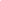 ① จำนวน นศ.รับเข้า (ลงทะเบียนฯ)หมายเหตุ - การคงอยู่ของนักศึกษา คิดจากจำนวน นศ.ที่ออกทุกกรณี ยกเว้น การเสียชีวิต การย้ายสถานที่ทำงานของ นศ. ปัจจัย/ที่มีผลต่อจำนวนนักศึกษาตามแผนการศึกษา[ตัวอย่าง] การให้กองทุนกู้ยืมเพื่อการศึกษาจากรัฐบาล อาจไม่ต่อเนื่อง ทำให้นักศึกษาที่ขาดทุนทรัพย์ในการศึกษา
ต้องพักการเรียน โดยปัจจุบัน มีจำนวนนักศึกษาที่ขอทุนกู้ยืมเพื่อการศึกษาประมาณ 5 % ของจำนวนนักศึกษาในแต่ละรุ่น เป็นต้น สาเหตุการตกออกของนักศึกษา  3.3.2) การสำเร็จการศึกษาจำนวนผู้สำเร็จการศึกษาการคำนวณอัตราการสำเร็จการศึกษา 	=            ② จำนวนผู้สำเร็จการศึกษา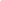 ① จำนวน นศ.รับเข้า (ลงทะเบียนฯ)สถานะการสำเร็จการศึกษาข้อสังเกตเกี่ยวกับปัจจัยหลัก หรือ สาเหตุที่มีผลกระทบอย่างเด่นชัดต่อการสำเร็จการศึกษาตามหลักสูตรรายงานข้อสังเกตปัจจัยในการสำเร็จการศึกษา[ตัวอย่าง]1) จำนวนนักศึกษาลาออก2) จำนวนนักศึกษาพ้นสภาพ3) จำนวนนักศึกษาขาดการติดต่อกับมหาวิทยาลัย4) จำนวนนักศึกษาที่จบก่อนกำหนดเวลาของหลักสูตร3.3.3) ความพึงพอใจของนักศึกษา และผลการจัดการข้อร้องเรียนของนักศึกษา  	ตารางเปรียบเทียบผลการประเมินความพึงพอใจของนักศึกษาหมายเหตุ –หัวข้อประเด็นการประเมินความพึงพอใจอาจารย์ เป็นหัวข้อประเด็นหลัก ให้หลักสูตรใช้ในการสำรวจเพื่อให้สอดคล้องตามเกณฑ์ โดยละเอียดย่อยในการสำรวจ ให้หลักสูตรพิจารณากำหนดตามบริบทของหลักสูตรด้านบัณฑิต องค์ประกอบที่ 2 บัณฑิตตัวบ่งชี้ที่ 2.1 คุณภาพบัณฑิตตามกรอบมาตรฐานคุณวุฒิระดับอุดมศึกษาแห่งชาติผลการดำเนินงาน (ผลงานตามปีการศึกษา)  ไม่รับการประเมิน เนื่องจาก (โปรดระบุ) ไม่มีผู้สำเร็จการศึกษาในปีการศึกษา /  ยังไม่ถึงวงรอบการประเมิน กรณีหลักสูตรใหม่   ☐ รับการประเมิน โดยมีผลการดำเนินงาน ดังนี้  ผลการสำรวจความคิดเห็นของผู้ใช้บัณฑิต ต่อคุณภาพของบัณฑิตปริญญาตรี โท และเอก ตามกรอบมาตรฐานคุณวุฒิระดับอุดมศึกษาแห่งชาติ ของหลักสูตร [ระบุชื่อหลักสูตร สาขาวิชา] มีดังนี้ข้อมูลประกอบการพิจารณาข้อมูลผลการสำรวจฯ ณ วันที่  [ระบุ...................]การประเมินตนเองตัวบ่งชี้ที่ 2.2 (ปริญญาตรี) ร้อยละของบัณฑิตปริญญาตรีที่ได้งานทำหรือประกอบอาชีพอิสระผลการดำเนินงาน (ผลงานตามปีการศึกษา)  ไม่รับการประเมิน เนื่องจาก (โปรดระบุ) ไม่มีผู้สำเร็จการศึกษาในปีการศึกษา /  ยังไม่ถึงวงรอบการประเมิน กรณีหลักสูตรใหม่   ☐ รับการประเมิน โดยมีผลการดำเนินงาน ดังนี้ผลการสำรวจภาวะการมีงานทำของบัณฑิตปริญญาตรีที่ได้งานทำหรือประกอบอาชีพอิสระภายใน 1 ปี ของหลักสูตร [ระบุชื่อหลักสูตร สาขาวิชา] มีดังนี้ข้อมูลประกอบการพิจารณาข้อมูลผลการสำรวจฯ ณ วันที่  [ระบุ...................]หมายเหตุ – กำหนดให้คะแนนเต็ม 5 = ร้อยละ 100การวิเคราะห์ผลที่ได้.....วิเคราะห์ผลการเปลี่ยนแปลงหรือแนวโน้มของการได้งานทำ โดยใช้ข้อมูลภาวะตลาดแรงงาน ภาวะเศรษฐกิจ และการเปรียบเทียบกับข้อมูลที่ผ่านมาและสถาบันอื่นที่เปิดสอนสาขา/สาขาวิชาเดียวกัน เพื่อเป็นข้อมูลในการพัฒนา/ปรับปรุงหลักสูตร......หมวดที่ 4 ข้อมูลผลการเรียนรายวิชาของหลักสูตรและคุณภาพการสอนในหลักสูตรข้อมูลผลการเรียนรายวิชาของหลักสูตร	จำนวนรายวิชาที่เปิดสอน ในปีการศึกษา 2564ภาคการศึกษาต้น 			...........  รายวิชาภาคการศึกษาปลาย			...........  รายวิชาภาคการศึกษาฤดูร้อน (ถ้ามี)		...........  รายวิชา- สรุปผลรายวิชาที่เปิดสอนในภาค/ปีการศึกษา หมายเหตุ -	i หมายถึง การวัดผลยังไม่สิ้นสุด (incomplete)		W หมายถึง ถอนรายวิชาแล้ว (withdrawn)		P หมายถึง กำลังดำเนินการ (in progress)S หมายถึง พอใจหรือผ่าน (satisfactory)U หมายถึง ไม่พอใจหรือไม่ผ่าน (unsatisfactory)- คุณภาพหลักสูตรการเรียนการสอนและการประเมินผลตัวบ่งชี้ที่ 5.1 สาระของรายวิชาในหลักสูตร5.1.1) การออกแบบหลักสูตรและสาระรายวิชาในหลักสูตรผลการดำเนินงาน (ผลงานตามปีการศึกษา)ปีการศึกษา 2563 หลักสูตรมีระบบและกลไกอย่างไร 🡪 มีผลการดำเนินงานตามเป้าหมายปี 2563 ที่ตั้งไว้เป็นอย่างไร วิเคราะห์ผลลัพธ์ที่เกิดขึ้น ว่า ระบบจากปี 2563 เพียงพอ เหมาะสมหรือไม่ กรณี หลักสูตรพิจารณาว่าเหมาะสมแล้ว ผลลัพธ์ที่เกิดขึ้นในปี 2563 ควรมีแนวโน้มที่ดีขึ้น เป็นไปตามหมายที่กำหนด กรณี หลักสูตรพิจารณาทบทวนแล้วว่า ควรมีการเปลี่ยนแปลงระบบในปี 2564 ให้หลักสูตรอธิบายขั้นตอนวิธีการที่เปลี่ยนแปลงไป อาจนำเสนอเป็นขั้นตอนหรือ flow chart ก็ได้อธิบาย วิธีการติดตามผลการดำเนินงาน และผลลัพธ์ที่ได้อธิบาย แนวทางในการปรับปรุงพัฒนาในปี 2564เอกสารหลักฐานประกอบ5.1.2) การปรับปรุงหลักสูตรให้ทันสมัยตามความก้าวหน้าในศาสตร์สาขานั้น ๆผลการดำเนินงาน (ผลงานตามปีการศึกษา)ปีการศึกษา 2563 หลักสูตรมีระบบและกลไกอย่างไร 🡪 มีผลการดำเนินงานตามเป้าหมายปี 2563 ที่ตั้งไว้เป็นอย่างไร วิเคราะห์ผลลัพธ์ที่เกิดขึ้น ว่า ระบบจากปี 2563 เพียงพอ เหมาะสมหรือไม่ กรณี หลักสูตรพิจารณาว่าเหมาะสมแล้ว ผลลัพธ์ที่เกิดขึ้นในปี 2563 ควรมีแนวโน้มที่ดีขึ้น เป็นไปตามหมายที่กำหนด กรณี หลักสูตรพิจารณาทบทวนแล้วว่า ควรมีการเปลี่ยนแปลงระบบในปี 2564 ให้หลักสูตรอธิบายขั้นตอนวิธีการที่เปลี่ยนแปลงไป อาจนำเสนอเป็นขั้นตอนหรือ flow chart ก็ได้อธิบาย วิธีการติดตามผลการดำเนินงาน และผลลัพธ์ที่ได้อธิบาย แนวทางในการปรับปรุงพัฒนาในปี 2564เอกสารหลักฐานประกอบการประเมินตนเองตัวบ่งชี้ที่ 5.2 การวางระบบผู้สอนและกระบวนการจัดการเรียนการสอน5.2.1) การกำหนดผู้สอนผลการดำเนินงาน (ผลงานตามปีการศึกษา)ปีการศึกษา 2563 หลักสูตรมีระบบและกลไกอย่างไร 🡪 มีผลการดำเนินงานตามเป้าหมายปี 2563 ที่ตั้งไว้เป็นอย่างไร วิเคราะห์ผลลัพธ์ที่เกิดขึ้น ว่า ระบบจากปี 2563 เพียงพอ เหมาะสมหรือไม่ กรณี หลักสูตรพิจารณาว่าเหมาะสมแล้ว ผลลัพธ์ที่เกิดขึ้นในปี 2563 ควรมีแนวโน้มที่ดีขึ้น เป็นไปตามหมายที่กำหนด กรณี หลักสูตรพิจารณาทบทวนแล้วว่า ควรมีการเปลี่ยนแปลงระบบในปี 2564 ให้หลักสูตรอธิบายขั้นตอนวิธีการที่เปลี่ยนแปลงไป อาจนำเสนอเป็นขั้นตอนหรือ flow chart ก็ได้อธิบาย วิธีการติดตามผลการดำเนินงาน และผลลัพธ์ที่ได้อธิบาย แนวทางในการปรับปรุงพัฒนาในปี 2564เอกสารหลักฐานประกอบ5.2.2) การกำกับ ติดตาม และตรวจสอบการจัดทำแผนการเรียนรู้ (มคอ.3 และ มคอ.4) การจัดการเรียนการสอนผลการดำเนินงาน (ผลงานตามปีการศึกษา)ปีการศึกษา 2563 หลักสูตรมีระบบและกลไกอย่างไร 🡪 มีผลการดำเนินงานตามเป้าหมายปี 2563 ที่ตั้งไว้เป็นอย่างไร วิเคราะห์ผลลัพธ์ที่เกิดขึ้น ว่า ระบบจากปี 2563 เพียงพอ เหมาะสมหรือไม่ กรณี หลักสูตรพิจารณาว่าเหมาะสมแล้ว ผลลัพธ์ที่เกิดขึ้นในปี 2563 ควรมีแนวโน้มที่ดีขึ้น เป็นไปตามหมายที่กำหนด กรณี หลักสูตรพิจารณาทบทวนแล้วว่า ควรมีการเปลี่ยนแปลงระบบในปี 2564 ให้หลักสูตรอธิบายขั้นตอนวิธีการที่เปลี่ยนแปลงไป อาจนำเสนอเป็นขั้นตอนหรือ flow chart ก็ได้อธิบาย วิธีการติดตามผลการดำเนินงาน และผลลัพธ์ที่ได้อธิบาย แนวทางในการปรับปรุงพัฒนาในปี 2564เอกสารหลักฐานประกอบ5.2.3) การจัดการเรียนการสอนในระดับปริญญาตรีที่มีการบูรณาการกับการวิจัย การบริการวิชาการทางสังคม และการทำนุบำรุงศิลปวัฒนธรรมผลการดำเนินงาน (ผลงานตามปีการศึกษา)ปีการศึกษา 2563 หลักสูตรมีระบบและกลไกอย่างไร 🡪 มีผลการดำเนินงานตามเป้าหมายปี 2563 ที่ตั้งไว้เป็นอย่างไร วิเคราะห์ผลลัพธ์ที่เกิดขึ้น ว่า ระบบจากปี 2563 เพียงพอ เหมาะสมหรือไม่ กรณี หลักสูตรพิจารณาว่าเหมาะสมแล้ว ผลลัพธ์ที่เกิดขึ้นในปี 2563 ควรมีแนวโน้มที่ดีขึ้น เป็นไปตามหมายที่กำหนด กรณี หลักสูตรพิจารณาทบทวนแล้วว่า ควรมีการเปลี่ยนแปลงระบบในปี 2564 ให้หลักสูตรอธิบายขั้นตอนวิธีการที่เปลี่ยนแปลงไป อาจนำเสนอเป็นขั้นตอนหรือ flow chart ก็ได้อธิบาย วิธีการติดตามผลการดำเนินงาน และผลลัพธ์ที่ได้อธิบาย แนวทางในการปรับปรุงพัฒนาในปี 2564เอกสารหลักฐานประกอบการประเมินตนเองตัวบ่งชี้ที่ 5.3 การประเมินผู้เรียน5.3.1) การประเมินผลการเรียนรู้ตามกรอบมาตรฐานคุณวุฒิระดับอุดมศึกษาแห่งชาติผลการดำเนินงาน (ผลงานตามปีการศึกษา)ปีการศึกษา 2563 หลักสูตรมีระบบและกลไกอย่างไร 🡪 มีผลการดำเนินงานตามเป้าหมายปี 2563 ที่ตั้งไว้เป็นอย่างไร วิเคราะห์ผลลัพธ์ที่เกิดขึ้น ว่า ระบบจากปี 2563 เพียงพอ เหมาะสมหรือไม่ กรณี หลักสูตรพิจารณาว่าเหมาะสมแล้ว ผลลัพธ์ที่เกิดขึ้นในปี 2563 ควรมีแนวโน้มที่ดีขึ้น เป็นไปตามหมายที่กำหนด กรณี หลักสูตรพิจารณาทบทวนแล้วว่า ควรมีการเปลี่ยนแปลงระบบในปี 2564 ให้หลักสูตรอธิบายขั้นตอนวิธีการที่เปลี่ยนแปลงไป อาจนำเสนอเป็นขั้นตอนหรือ flow chart ก็ได้อธิบาย วิธีการติดตามผลการดำเนินงาน และผลลัพธ์ที่ได้อธิบาย แนวทางในการปรับปรุงพัฒนาในปี 2564เอกสารหลักฐานประกอบ5.3.2) การตรวจสอบการประเมินผลการเรียนรู้ของนักศึกษาผลการดำเนินงาน (ผลงานตามปีการศึกษา)ปีการศึกษา 2563 หลักสูตรมีระบบและกลไกอย่างไร 🡪 มีผลการดำเนินงานตามเป้าหมายปี 2563 ที่ตั้งไว้เป็นอย่างไร วิเคราะห์ผลลัพธ์ที่เกิดขึ้น ว่า ระบบจากปี 2563 เพียงพอ เหมาะสมหรือไม่ กรณี หลักสูตรพิจารณาว่าเหมาะสมแล้ว ผลลัพธ์ที่เกิดขึ้นในปี 2563 ควรมีแนวโน้มที่ดีขึ้น เป็นไปตามหมายที่กำหนด กรณี หลักสูตรพิจารณาทบทวนแล้วว่า ควรมีการเปลี่ยนแปลงระบบในปี 2564 ให้หลักสูตรอธิบายขั้นตอนวิธีการที่เปลี่ยนแปลงไป อาจนำเสนอเป็นขั้นตอนหรือ flow chart ก็ได้อธิบาย วิธีการติดตามผลการดำเนินงาน และผลลัพธ์ที่ได้อธิบาย แนวทางในการปรับปรุงพัฒนาในปี 2564เอกสารหลักฐานประกอบ5.3.3) การกำกับการประเมินการจัดการเรียนการสอนและการประเมินหลักสูตร (มคอ.5 มคอ.6 และมคอ.7)ผลการดำเนินงาน (ผลงานตามปีการศึกษา)ปีการศึกษา 2563 หลักสูตรมีระบบและกลไกอย่างไร 🡪 มีผลการดำเนินงานตามเป้าหมายปี 2563 ที่ตั้งไว้เป็นอย่างไร วิเคราะห์ผลลัพธ์ที่เกิดขึ้น ว่า ระบบจากปี 2563 เพียงพอ เหมาะสมหรือไม่ กรณี หลักสูตรพิจารณาว่าเหมาะสมแล้ว ผลลัพธ์ที่เกิดขึ้นในปี 2563 ควรมีแนวโน้มที่ดีขึ้น เป็นไปตามหมายที่กำหนด กรณี หลักสูตรพิจารณาทบทวนแล้วว่า ควรมีการเปลี่ยนแปลงระบบในปี 2564 ให้หลักสูตรอธิบายขั้นตอนวิธีการที่เปลี่ยนแปลงไป อาจนำเสนอเป็นขั้นตอนหรือ flow chart ก็ได้อธิบาย วิธีการติดตามผลการดำเนินงาน และผลลัพธ์ที่ได้อธิบาย แนวทางในการปรับปรุงพัฒนาในปี 2564เอกสารหลักฐานประกอบการประเมินตนเองตัวบ่งชี้ที่ 5.4 ผลการดำเนินงานหลักสูตรตามกรอบมาตรฐานคุณวุฒิระดับอุดมศึกษาแห่งชาติผลการดำเนินงาน (ผลงานตามปีการศึกษา)หมายเหตุ – ใช้ตัวบ่งชี้ที่หลักสูตรกำหนดไว้ใน มคอ.2 หรือ สมอ.08การประเมินตนเองการวิเคราะห์รายวิชาที่มีผลการเรียนไม่ปกติการเปิดรายวิชาในภาคหรือปีการศึกษา คุณภาพของการสอนการประเมินรายวิชาที่เปิดสอนในปีที่รายงาน - รายวิชาที่มีการประเมินคุณภาพการสอน และแผนการปรับปรุงจากผลการประเมิน- ผลการประเมินคุณภาพการสอนโดยรวม.......................................................................................................................ประสิทธิผลของกลยุทธ์การสอน การปฐมนิเทศอาจารย์ใหม่การปฐมนิเทศเพื่อชี้แจงหลักสูตร มี   	ไม่มี ☐จำนวนอาจารย์ใหม่  ...........  คน  จำนวนอาจารย์ที่เข้าร่วมปฐมนิเทศ  ...........  คนหมายเหตุ - อาจารย์ใหม่ (หมายถึง อาจารย์ผู้รับผิดชอบหลักสูตรที่มาบริหารหลักสูตรในปีการศึกษาที่รับการประเมิน ไม่ใช่อาจารย์ประจำทั้งหมดกิจกรรมการพัฒนาวิชาชีพของอาจารย์และบุคลากรสายสนับสนุนหมวดที่ 5  การบริหารหลักสูตรการบริหารหลักสูตรตัวบ่งชี้ที่ 6.1 สิ่งสนับสนุนการเรียนรู้6.1.1) ระบบการดำเนินงานของภาควิชา/คณะ/สถาบันโดยมีส่วนร่วมของอาจารย์ผู้รับผิดชอบหลักสูตรเพื่อให้มีสิ่งสนับสนุนการเรียนรู้ผลการดำเนินงาน (ผลงานตามปีการศึกษา)ปีการศึกษา 2563 หลักสูตรมีระบบและกลไกอย่างไร 🡪 มีผลการดำเนินงานตามเป้าหมายปี 2563 ที่ตั้งไว้เป็นอย่างไร วิเคราะห์ผลลัพธ์ที่เกิดขึ้น ว่า ระบบจากปี 2563 เพียงพอ เหมาะสมหรือไม่ กรณี หลักสูตรพิจารณาว่าเหมาะสมแล้ว ผลลัพธ์ที่เกิดขึ้นในปี 2563 ควรมีแนวโน้มที่ดีขึ้น เป็นไปตามหมายที่กำหนด กรณี หลักสูตรพิจารณาทบทวนแล้วว่า ควรมีการเปลี่ยนแปลงระบบในปี 2564 ให้หลักสูตรอธิบายขั้นตอนวิธีการที่เปลี่ยนแปลงไป อาจนำเสนอเป็นขั้นตอนหรือ flow chart ก็ได้อธิบาย วิธีการติดตามผลการดำเนินงาน และผลลัพธ์ที่ได้อธิบาย แนวทางในการปรับปรุงพัฒนาในปี 2564เอกสารหลักฐานประกอบ6.1.2) จำนวนสิ่งสนับสนุนการเรียนรู้ที่เพียงพอและเหมาะสมต่อการจัดการเรียนการสอนผลการดำเนินงาน (ผลงานตามปีการศึกษา)ปีการศึกษา 2563 หลักสูตรมีระบบและกลไกอย่างไร 🡪 มีผลการดำเนินงานตามเป้าหมายปี 2563 ที่ตั้งไว้เป็นอย่างไร วิเคราะห์ผลลัพธ์ที่เกิดขึ้น ว่า ระบบจากปี 2563 เพียงพอ เหมาะสมหรือไม่ กรณี หลักสูตรพิจารณาว่าเหมาะสมแล้ว ผลลัพธ์ที่เกิดขึ้นในปี 2563 ควรมีแนวโน้มที่ดีขึ้น เป็นไปตามหมายที่กำหนด กรณี หลักสูตรพิจารณาทบทวนแล้วว่า ควรมีการเปลี่ยนแปลงระบบในปี 2564 ให้หลักสูตรอธิบายขั้นตอนวิธีการที่เปลี่ยนแปลงไป อาจนำเสนอเป็นขั้นตอนหรือ flow chart ก็ได้อธิบาย วิธีการติดตามผลการดำเนินงาน และผลลัพธ์ที่ได้อธิบาย แนวทางในการปรับปรุงพัฒนาในปี 2564เอกสารหลักฐานประกอบ6.1.3) กระบวนการปรับปรุงตามผลการประเมินความพึงพอใจของนักศึกษาและอาจารย์ต่อสิ่งสนับสนุนการเรียนรู้ผลการดำเนินงาน (ผลงานตามปีการศึกษา)ปีการศึกษา 2563 หลักสูตรมีระบบและกลไกอย่างไร 🡪 มีผลการดำเนินงานตามเป้าหมายปี 2563 ที่ตั้งไว้เป็นอย่างไร วิเคราะห์ผลลัพธ์ที่เกิดขึ้น ว่า ระบบจากปี 2563 เพียงพอ เหมาะสมหรือไม่ กรณี หลักสูตรพิจารณาว่าเหมาะสมแล้ว ผลลัพธ์ที่เกิดขึ้นในปี 2563 ควรมีแนวโน้มที่ดีขึ้น เป็นไปตามหมายที่กำหนด กรณี หลักสูตรพิจารณาทบทวนแล้วว่า ควรมีการเปลี่ยนแปลงระบบในปี 2564 ให้หลักสูตรอธิบายขั้นตอนวิธีการที่เปลี่ยนแปลงไป อาจนำเสนอเป็นขั้นตอนหรือ flow chart ก็ได้อธิบาย วิธีการติดตามผลการดำเนินงาน และผลลัพธ์ที่ได้อธิบาย แนวทางในการปรับปรุงพัฒนาในปี 2564เอกสารหลักฐานประกอบการประเมินตนเองหมวดที่ 6 ข้อคิดเห็น และข้อเสนอแนะเกี่ยวกับคุณภาพหลักสูตรจากผู้ประเมิน (จากปีที่แล้ว)สรุปการประเมินหลักสูตรการประเมินจากผู้ที่สำเร็จการศึกษา  (รายงานตามปีที่สำรวจ) วันที่สำรวจ ........... การประเมินจากผู้มีส่วนเกี่ยวข้อง (ผู้ใช้บัณฑิต)หมวดที่ 7 การเปลี่ยนแปลงที่มีผลกระทบต่อหลักสูตรหมวดที่ 8 แผนการดำเนินการเพื่อพัฒนาหลักสูตรความก้าวหน้าของการดำเนินงานตามแผนที่เสนอในรายงานของปีที่ผ่านมาข้อเสนอในการพัฒนาหลักสูตรข้อเสนอในการปรับโครงสร้างหลักสูตร (จำนวนหน่วยกิต รายวิชาแกน รายวิชาเลือกฯ)      ………………………………………………………………………………………………………ข้อเสนอในการเปลี่ยนแปลงรายวิชา (การเปลี่ยนแปลง เพิ่มหรือลดเนื้อหาในรายวิชา การเปลี่ยนแปลงวิธีการสอนและการประเมินสัมฤทธิผลรายวิชาฯ)………………………………………………………………………………………………………3.  กิจกรรมการพัฒนาคณาจารย์และบุคลากรสายสนับสนุน          ………………………………………………………………………………………………………แผนปฏิบัติการใหม่ สำหรับปีการศึกษา 2564ระบุแผนการปฏิบัติการแต่ละแผน วันที่คาดว่าจะสิ้นสุดแผน และผู้รับผิดชอบ เช่นส่วนที่ 4 CV ผู้รับผิดชอบหลักสูตรส่วนที่ 5 การรับรองความถูกต้องอาจารย์ผู้รับผิดชอบหลักสูตร :  ................................................................ลายเซ็น : ______________________________________ วันที่รายงาน : ......................................ประธานหลักสูตร :  ................................................................ลายเซ็น : ______________________________________ วันที่รายงาน : ......................................เห็นชอบโดย : (หัวหน้าภาควิชา)  ................................................................ลายเซ็น : ______________________________________ วันที่รายงาน : ......................................เห็นชอบโดย : (คณบดี)  ................................................................ลายเซ็น : ______________________________________ วันที่รายงาน : ......................................เอกสารประกอบรายงาน๑. สำเนารายงานรายวิชาทุกวิชา๒. วิธีการให้คะแนนตามกำหนดเกณฑ์มาตรฐานที่ใช้ในการประเมิน๓. ข้อสรุปผลการประเมินของบัณฑิตที่จบการศึกษาในปีที่ประเมิน๔. ข้อสรุปผลการประเมินจากบุคคลภายนอกตัวบ่งชี้เป้าหมาย(ผลลัพธ์)ผลการดำเนินงานผลการดำเนินงานผลการดำเนินงานผลการดำเนินงานผลการดำเนินงานผลการดำเนินงานการบรรลุเป้าหมายผลการประเมินตนเอง(คะแนน)ตัวบ่งชี้เป้าหมาย(ผลลัพธ์)ตัวตั้งตัวตั้งผลลัพธ์(%หรือสัดส่วน)ผลลัพธ์(%หรือสัดส่วน)ผลลัพธ์(%หรือสัดส่วน)ผลลัพธ์(%หรือสัดส่วน)การบรรลุเป้าหมายผลการประเมินตนเอง(คะแนน)ตัวบ่งชี้เป้าหมาย(ผลลัพธ์)ตัวหารตัวหารผลลัพธ์(%หรือสัดส่วน)ผลลัพธ์(%หรือสัดส่วน)ผลลัพธ์(%หรือสัดส่วน)ผลลัพธ์(%หรือสัดส่วน)การบรรลุเป้าหมายผลการประเมินตนเอง(คะแนน)องค์ประกอบที่ 1 การกำกับมาตรฐานองค์ประกอบที่ 1 การกำกับมาตรฐานองค์ประกอบที่ 1 การกำกับมาตรฐานองค์ประกอบที่ 1 การกำกับมาตรฐานองค์ประกอบที่ 1 การกำกับมาตรฐานองค์ประกอบที่ 1 การกำกับมาตรฐานองค์ประกอบที่ 1 การกำกับมาตรฐานองค์ประกอบที่ 1 การกำกับมาตรฐานองค์ประกอบที่ 1 การกำกับมาตรฐานองค์ประกอบที่ 1 การกำกับมาตรฐานตัวบ่งชี้ที่ 1.1 การบริหารจัดการหลักสูตรตามเกณฑ์มาตรฐานหลักสูตรที่กำหนดโดย สกอ.ผ่าน[ผ่าน/ไม่ผ่าน][ผ่าน/ไม่ผ่าน][ผ่าน/ไม่ผ่าน][ผ่าน/ไม่ผ่าน][ผ่าน/ไม่ผ่าน][ผ่าน/ไม่ผ่าน][บรรลุ/ไม่บรรลุ][ผ่าน/ไม่ผ่าน]ผลการประเมินรายองค์ประกอบที่ 1 การกำกับมาตรฐานหลักสูตรผลการประเมินรายองค์ประกอบที่ 1 การกำกับมาตรฐานหลักสูตรผลการประเมินรายองค์ประกอบที่ 1 การกำกับมาตรฐานหลักสูตรผลการประเมินรายองค์ประกอบที่ 1 การกำกับมาตรฐานหลักสูตรผลการประเมินรายองค์ประกอบที่ 1 การกำกับมาตรฐานหลักสูตรผลการประเมินรายองค์ประกอบที่ 1 การกำกับมาตรฐานหลักสูตรผลการประเมินรายองค์ประกอบที่ 1 การกำกับมาตรฐานหลักสูตรผลการประเมินรายองค์ประกอบที่ 1 การกำกับมาตรฐานหลักสูตรผลการประเมินรายองค์ประกอบที่ 1 การกำกับมาตรฐานหลักสูตร หลักสูตรได้มาตรฐาน ไม่ได้มาตรฐานองค์ประกอบที่ 2 บัณฑิตองค์ประกอบที่ 2 บัณฑิตองค์ประกอบที่ 2 บัณฑิตองค์ประกอบที่ 2 บัณฑิตองค์ประกอบที่ 2 บัณฑิตองค์ประกอบที่ 2 บัณฑิตองค์ประกอบที่ 2 บัณฑิตองค์ประกอบที่ 2 บัณฑิตองค์ประกอบที่ 2 บัณฑิตองค์ประกอบที่ 2 บัณฑิตตัวบ่งชี้ที่ 2.1 คุณภาพบัณฑิตตามกรอบมาตรฐานคุณวุฒิระดับอุดมศึกษาแห่งชาติ........... คะแนนค่าเฉลี่ย...........ค่าเฉลี่ย...........ค่าเฉลี่ย...........ค่าเฉลี่ย...........ค่าเฉลี่ย...........ค่าเฉลี่ย...........[บรรลุ/ไม่บรรลุ]............ คะแนนตัวบ่งชี้ที่ 2.2 (ปริญญาตรี) ร้อยละของบัณฑิตปริญญาตรีที่ได้งานทำหรือประกอบอาชีพอิสระภายใน 1 ปีร้อยละ ......................XX100=........%[บรรลุ/ไม่บรรลุ]............ คะแนนตัวบ่งชี้ที่ 2.2 (ปริญญาตรี) ร้อยละของบัณฑิตปริญญาตรีที่ได้งานทำหรือประกอบอาชีพอิสระภายใน 1 ปีร้อยละ ......................XX100=........%[บรรลุ/ไม่บรรลุ]............ คะแนนตัวบ่งชี้ที่ 2.2 (ปริญญาตรี) ร้อยละของบัณฑิตปริญญาตรีที่ได้งานทำหรือประกอบอาชีพอิสระภายใน 1 ปีร้อยละ ......................XX100=........%[บรรลุ/ไม่บรรลุ]............ คะแนนผลการประเมินรายองค์ประกอบที่ 2 บัณฑิตผลการประเมินรายองค์ประกอบที่ 2 บัณฑิตผลการประเมินรายองค์ประกอบที่ 2 บัณฑิตผลการประเมินรายองค์ประกอบที่ 2 บัณฑิตผลการประเมินรายองค์ประกอบที่ 2 บัณฑิตผลการประเมินรายองค์ประกอบที่ 2 บัณฑิตผลการประเมินรายองค์ประกอบที่ 2 บัณฑิตผลการประเมินรายองค์ประกอบที่ 2 บัณฑิตผลการประเมินรายองค์ประกอบที่ 2 บัณฑิตเฉลี่ยรวม........ คะแนนองค์ประกอบที่ 3 นักศึกษาองค์ประกอบที่ 3 นักศึกษาองค์ประกอบที่ 3 นักศึกษาองค์ประกอบที่ 3 นักศึกษาองค์ประกอบที่ 3 นักศึกษาองค์ประกอบที่ 3 นักศึกษาองค์ประกอบที่ 3 นักศึกษาองค์ประกอบที่ 3 นักศึกษาองค์ประกอบที่ 3 นักศึกษาองค์ประกอบที่ 3 นักศึกษาตัวบ่งชี้ที่ 3.1 การรับนักศึกษา...........คะแนน............ คะแนน............ คะแนน............ คะแนน............ คะแนน............ คะแนน............ คะแนน[บรรลุ/ไม่บรรลุ]............ คะแนนตัวบ่งชี้ที่ 3.2 การส่งเสริมและพัฒนานักศึกษา...........คะแนน............ คะแนน............ คะแนน............ คะแนน............ คะแนน............ คะแนน............ คะแนน[บรรลุ/ไม่บรรลุ]............ คะแนนตัวบ่งชี้ที่ 3.3 ผลลัพธ์ที่เกิดกับนักศึกษา...........คะแนน............ คะแนน............ คะแนน............ คะแนน............ คะแนน............ คะแนน............ คะแนน[บรรลุ/ไม่บรรลุ]............ คะแนนผลการประเมินรายองค์ประกอบที่ 3 นักศึกษาผลการประเมินรายองค์ประกอบที่ 3 นักศึกษาผลการประเมินรายองค์ประกอบที่ 3 นักศึกษาผลการประเมินรายองค์ประกอบที่ 3 นักศึกษาผลการประเมินรายองค์ประกอบที่ 3 นักศึกษาผลการประเมินรายองค์ประกอบที่ 3 นักศึกษาผลการประเมินรายองค์ประกอบที่ 3 นักศึกษาผลการประเมินรายองค์ประกอบที่ 3 นักศึกษาผลการประเมินรายองค์ประกอบที่ 3 นักศึกษาเฉลี่ยรวม........ คะแนนองค์ประกอบที่ 4 อาจารย์องค์ประกอบที่ 4 อาจารย์องค์ประกอบที่ 4 อาจารย์องค์ประกอบที่ 4 อาจารย์องค์ประกอบที่ 4 อาจารย์องค์ประกอบที่ 4 อาจารย์องค์ประกอบที่ 4 อาจารย์องค์ประกอบที่ 4 อาจารย์องค์ประกอบที่ 4 อาจารย์องค์ประกอบที่ 4 อาจารย์ตัวบ่งชี้ที่ 4.1 การบริหารและพัฒนาอาจารย์...........คะแนน............ คะแนน............ คะแนน............ คะแนน............ คะแนน............ คะแนน............ คะแนน[บรรลุ/ไม่บรรลุ]............ คะแนนตัวบ่งชี้ที่ 4.2 คุณภาพอาจารย์รวม ............ คะแนนร้อยละของอาจารย์ผู้รับผิดชอบหลักสูตรที่มีคุณวุฒิปริญญาเอกร้อยละ......................XX100=........%[บรรลุ/ไม่บรรลุ]............ คะแนนร้อยละของอาจารย์ผู้รับผิดชอบหลักสูตรที่มีคุณวุฒิปริญญาเอกร้อยละ......................100=........%[บรรลุ/ไม่บรรลุ]............ คะแนนร้อยละของอาจารย์ผู้รับผิดชอบหลักสูตรที่ดำรงตำแหน่งทางวิชาการร้อยละ......................XX100=........%[บรรลุ/ไม่บรรลุ]............ คะแนนร้อยละของอาจารย์ผู้รับผิดชอบหลักสูตรที่ดำรงตำแหน่งทางวิชาการร้อยละ......................XX100=........%[บรรลุ/ไม่บรรลุ]............ คะแนนผลงานวิชาการของอาจารย์ผู้รับผิดชอบหลักสูตร...........คะแนน...........XX100=........%[บรรลุ/ไม่บรรลุ]............ คะแนนผลงานวิชาการของอาจารย์ผู้รับผิดชอบหลักสูตร...........คะแนน...........XX100=........%[บรรลุ/ไม่บรรลุ]............ คะแนนตัวบ่งชี้ที่ 4.3 ผลที่เกิดกับอาจารย์...........คะแนน............ คะแนน............ คะแนน............ คะแนน............ คะแนน............ คะแนน............ คะแนน[บรรลุ/ไม่บรรลุ]............ คะแนนผลการประเมินรายองค์ประกอบที่ 4 อาจารย์ผลการประเมินรายองค์ประกอบที่ 4 อาจารย์ผลการประเมินรายองค์ประกอบที่ 4 อาจารย์ผลการประเมินรายองค์ประกอบที่ 4 อาจารย์ผลการประเมินรายองค์ประกอบที่ 4 อาจารย์ผลการประเมินรายองค์ประกอบที่ 4 อาจารย์ผลการประเมินรายองค์ประกอบที่ 4 อาจารย์ผลการประเมินรายองค์ประกอบที่ 4 อาจารย์ผลการประเมินรายองค์ประกอบที่ 4 อาจารย์เฉลี่ยรวม........ คะแนนองค์ประกอบที่ 5 หลักสูตร การเรียนการสอน การประเมินผู้เรียนองค์ประกอบที่ 5 หลักสูตร การเรียนการสอน การประเมินผู้เรียนองค์ประกอบที่ 5 หลักสูตร การเรียนการสอน การประเมินผู้เรียนองค์ประกอบที่ 5 หลักสูตร การเรียนการสอน การประเมินผู้เรียนองค์ประกอบที่ 5 หลักสูตร การเรียนการสอน การประเมินผู้เรียนองค์ประกอบที่ 5 หลักสูตร การเรียนการสอน การประเมินผู้เรียนองค์ประกอบที่ 5 หลักสูตร การเรียนการสอน การประเมินผู้เรียนองค์ประกอบที่ 5 หลักสูตร การเรียนการสอน การประเมินผู้เรียนองค์ประกอบที่ 5 หลักสูตร การเรียนการสอน การประเมินผู้เรียนองค์ประกอบที่ 5 หลักสูตร การเรียนการสอน การประเมินผู้เรียนตัวบ่งชี้ที่ 5.1 สาระของรายวิชาในหลักสูตร...........คะแนน............ คะแนน............ คะแนน............ คะแนน............ คะแนน............ คะแนน............ คะแนน[บรรลุ/ไม่บรรลุ]............ คะแนนตัวบ่งชี้ที่  5.2 การวางระบบผู้สอนและกระบวนการจัดการเรียนการสอน...........คะแนน............ คะแนน............ คะแนน............ คะแนน............ คะแนน............ คะแนน............ คะแนน[บรรลุ/ไม่บรรลุ]............ คะแนนตัวบ่งชี้ที่  5.3 การประเมินผู้เรียน...........คะแนน............ คะแนน............ คะแนน............ คะแนน............ คะแนน............ คะแนน............ คะแนน[บรรลุ/ไม่บรรลุ]............ คะแนนตัวบ่งชี้ที่ 5.4 ผลการดำเนินงานหลักสูตรตามกรอบมาตรฐานคุณวุฒิระดับอุดมศึกษาแห่งชาติร้อยละ................... ข้อXX100=........%[บรรลุ/ไม่บรรลุ]............ คะแนนตัวบ่งชี้ที่ 5.4 ผลการดำเนินงานหลักสูตรตามกรอบมาตรฐานคุณวุฒิระดับอุดมศึกษาแห่งชาติร้อยละ................... ข้อXX100=........%[บรรลุ/ไม่บรรลุ]............ คะแนนผลการประเมินรายองค์ประกอบที่ 5 หลักสูตร การเรียนการสอน การประเมินผู้เรียนผลการประเมินรายองค์ประกอบที่ 5 หลักสูตร การเรียนการสอน การประเมินผู้เรียนผลการประเมินรายองค์ประกอบที่ 5 หลักสูตร การเรียนการสอน การประเมินผู้เรียนผลการประเมินรายองค์ประกอบที่ 5 หลักสูตร การเรียนการสอน การประเมินผู้เรียนผลการประเมินรายองค์ประกอบที่ 5 หลักสูตร การเรียนการสอน การประเมินผู้เรียนผลการประเมินรายองค์ประกอบที่ 5 หลักสูตร การเรียนการสอน การประเมินผู้เรียนผลการประเมินรายองค์ประกอบที่ 5 หลักสูตร การเรียนการสอน การประเมินผู้เรียนผลการประเมินรายองค์ประกอบที่ 5 หลักสูตร การเรียนการสอน การประเมินผู้เรียนผลการประเมินรายองค์ประกอบที่ 5 หลักสูตร การเรียนการสอน การประเมินผู้เรียนเฉลี่ยรวม........ คะแนนองค์ประกอบที่ 6 สิ่งสนับสนุนการเรียนรู้องค์ประกอบที่ 6 สิ่งสนับสนุนการเรียนรู้องค์ประกอบที่ 6 สิ่งสนับสนุนการเรียนรู้องค์ประกอบที่ 6 สิ่งสนับสนุนการเรียนรู้องค์ประกอบที่ 6 สิ่งสนับสนุนการเรียนรู้องค์ประกอบที่ 6 สิ่งสนับสนุนการเรียนรู้องค์ประกอบที่ 6 สิ่งสนับสนุนการเรียนรู้องค์ประกอบที่ 6 สิ่งสนับสนุนการเรียนรู้องค์ประกอบที่ 6 สิ่งสนับสนุนการเรียนรู้องค์ประกอบที่ 6 สิ่งสนับสนุนการเรียนรู้ตัวบ่งชี้ที่ 6.1 สิ่งสนับสนุนการเรียนรู้........... คะแนน............ คะแนน............ คะแนน............ คะแนน............ คะแนน............ คะแนน............ คะแนน[บรรลุ/ไม่บรรลุ]............ คะแนนผลการประเมินรายองค์ประกอบที่ 6 สิ่งสนับสนุนการเรียนรู้ผลการประเมินรายองค์ประกอบที่ 6 สิ่งสนับสนุนการเรียนรู้ผลการประเมินรายองค์ประกอบที่ 6 สิ่งสนับสนุนการเรียนรู้ผลการประเมินรายองค์ประกอบที่ 6 สิ่งสนับสนุนการเรียนรู้ผลการประเมินรายองค์ประกอบที่ 6 สิ่งสนับสนุนการเรียนรู้ผลการประเมินรายองค์ประกอบที่ 6 สิ่งสนับสนุนการเรียนรู้ผลการประเมินรายองค์ประกอบที่ 6 สิ่งสนับสนุนการเรียนรู้ผลการประเมินรายองค์ประกอบที่ 6 สิ่งสนับสนุนการเรียนรู้ผลการประเมินรายองค์ประกอบที่ 6 สิ่งสนับสนุนการเรียนรู้เฉลี่ยรวม  ........ คะแนนองค์ประกอบปัจจัยนำเข้ากระบวนการผลลัพธ์1. การกำกับมาตรฐานผ่านมาตรฐาน / ไม่ผ่านมาตรฐานผ่านมาตรฐาน / ไม่ผ่านมาตรฐานผ่านมาตรฐาน / ไม่ผ่านมาตรฐาน2. บัณฑิต   -       -    คะแนนเฉลี่ยตัวบ่งชี้ 2.1-2.23. นักศึกษาคะแนนเฉลี่ยตัวบ่งชี้ 3.1-3.3   -    4. อาจารย์คะแนนเฉลี่ยตัวบ่งชี้ 4.1-4.3   -       -    5. หลักสูตร การเรียนการสอน การประเมินผู้เรียนคะแนนเฉลี่ยตัวบ่งชี้ 5.1คะแนนเฉลี่ยตัวบ่งชี้ 5.2-5.4   -    6. สิ่งสนับสนุนการเรียนรู้   -    คะแนนเฉลี่ยตัวบ่งชี้ 6.1   -    คะแนนคะแนนเฉลี่ยตัวบ่งชี้ 3.1-4.3 และ 6.1 (7 ตบช)คะแนนเฉลี่ยตัวบ่งชี้ 5.2-5.4 และ 6.1 (4 ตบช)คะแนนเฉลี่ยตัวบ่งชี้ 2.1-2.2 (2 ตบช)คะแนนประเมินรวมคะแนนเฉลี่ยตัวบ่งชี้ 2.1-6.1 (13 ตัวบ่งชี้)คะแนนเฉลี่ยตัวบ่งชี้ 2.1-6.1 (13 ตัวบ่งชี้)คะแนนเฉลี่ยตัวบ่งชี้ 2.1-6.1 (13 ตัวบ่งชี้)ระดับคุณภาพระบุระดับคุณภาพระบุระดับคุณภาพระบุระดับคุณภาพลำดับชื่อ-สกุลตำแหน่งวิชาการคุณวุฒิสาขาวิชาปีที่จบตำแหน่งในหลักสูตร1.2.3.4.5.ลำดับชื่อ-สกุลตำแหน่งวิชาการคุณวุฒิสาขาวิชาปีที่จบตำแหน่งในหลักสูตร1.2.3.4.5.ลำดับชื่อ-สกุลตำแหน่งวิชาการคุณวุฒิสาขาวิชาปีที่จบตำแหน่งในหลักสูตร1.2.3.4.5.ลำดับชื่อ – สกุลชื่อผลงานตีพิมพ์ปี พ.ศ.ที่ตีพิมพ์อาจารย์ผู้รับผิดชอบหลักสูตรอาจารย์ผู้รับผิดชอบหลักสูตร1ชื่อเจ้าของผลงาน . ปีที่ตีพิมพ์ .  ชื่อผลงาน . หน่วยงานที่ตีพิมพ์ . หน้าที่ . ฐานข้อมูลที่อ้างอิง2345อาจารย์ประจำหลักสูตร (ถ้ามี)อาจารย์ประจำหลักสูตร (ถ้ามี)1ชื่อเจ้าของผลงาน . ปีที่ตีพิมพ์ .  ชื่อผลงาน . หน่วยงานที่ตีพิมพ์ . หน้าที่ . ฐานข้อมูลที่อ้างอิง2345ลำดับชื่อ-สกุลประเภทคุณวุฒิสาขาวิชาปีที่จบ1...อาจารย์ประจำ/ อาจารย์พิเศษ..2.3.4.5.เกณฑ์การประเมินผลการดำเนินงานผลการพิจารณาผลการพิจารณาเอกสาร หลักฐานประกอบเกณฑ์การประเมินผลการดำเนินงานครบไม่ครบเอกสาร หลักฐานประกอบ1. จำนวนอาจารย์ผู้รับผิดชอบหลักสูตร  อาจารย์ผู้รับผิดชอบหลักสูตรเป็นไปตามเกณฑ์ ดังนี้ 1. ชื่อ-สกุล................	2. ชื่อ-สกุล................3. ชื่อ-สกุล................4. ชื่อ-สกุล................5. ชื่อ-สกุล................  อาจารย์ผู้รับผิดชอบหลักสูตรไม่เป็นไปตามเกณฑ์ เนื่องจาก ระบุสาเหตุ................1.  มีอาจารย์ผู้รับผิดชอบหลักสูตรซ้ำกับหลักสูตรอื่น คือ ระบุ........ 2.  อาจารย์ผู้รับผิดชอบหลักสูตรไม่เป็นปัจจุบัน เนื่องจากสาเหตุต่างๆ เช่น ลาศึกษาต่อ คือ ระบุ........3.  อื่นๆ ระบุ........☐☐ตัวอย่าง1.1 คำสั่งแต่งตั้งคณะกรรมการประจำหลักสูตรหรือรายชื่ออาจารย์ผู้รับผิดชอบหลักสูตรในเอกสาร มคอ.2  1.2 เอกสารการเปลี่ยนแปลงอาจารย์ผู้รับผิดชอบหลักสูตรที่สภามหาวิทยาลัยอนุมัติ และนำเสนอ สกอ. (ถ้ามี) 2. คุณสมบัติของอาจารย์ผู้รับผิดชอบหลักสูตร อาจารย์ผู้รับผิดชอบหลักสูตรทุกคน มีคุณวุฒิหรือดำรงตำแหน่งทางวิชาการเป็นไปตามเกณฑ์มาตรฐานหลักสูตร มีผลงานทางวิชาการอย่างน้อย 1 รายการ ในรอบ 5 ปีย้อนหลัง อาจารย์ผู้รับผิดชอบหลักสูตร ...........คน มีคุณวุฒิหรือดำรงตำแหน่งทางวิชาการไม่เป็นไปตามเกณฑ์มาตรฐานหลักสูตร คือ ชื่อ-สกุล.................................เนื่องจาก ระบุสาเหตุ................☐☐ตัวอย่าง2.1 มคอ.2 (หมวด 3 ระบบการจัดการศึกษา การดำเนินการ และโครงสร้างของหลักสูตร ข้อ 3.2 )2.2 เอกสารการเปลี่ยนแปลงอาจารย์ผู้รับผิดชอบหลักสูตรที่สภามหาวิทยาลัยอนุมัติ และนำเสนอ สกอ. พร้อมแสดงคุณวุฒิ (ถ้ามี)3. คุณสมบัติของอาจารย์ประจำหลักสูตร อาจารย์ประจำหลักสูตรทุกคน มีคุณวุฒิหรือดำรงตำแหน่งทางวิชาการเป็นไปตามเกณฑ์มาตรฐานหลักสูตร มีผลงานทางวิชาการอย่างน้อย 1 รายการ ในรอบ 5 ปีย้อนหลัง อาจารย์ประจำหลักสูตร ...........คน มีคุณวุฒิหรือดำรงตำแหน่งทางวิชาการไม่เป็นไปตามเกณฑ์มาตรฐานหลักสูตร คือ ชื่อ-สกุล.................................เนื่องจาก ระบุสาเหตุ................☐☐ตัวอย่าง3.1 มคอ.2 (หมวดที่ 1 ข้อมูลทั่วไปข้อ 9) 3.2 เอกสารการเปลี่ยนแปลงอาจารย์ ประจำหลักสูตร (ถ้ามี) และผู้รับผิดชอบหลักสูตร 3.3 เอกสารแสดงข้อมูล Curriculum Vitae (CV) ของอาจารย์ประจำ3.4 เอกสารแสดงข้อมูลCurriculum Vitae (CV) ของอาจารย์ประจำหลักสูตร4. คุณสมบัติของอาจารย์ผู้สอน มีอาจารย์ประจำที่เป็นอาจารย์ผู้สอน ทั้งหมด ........... คน และเป็นไปตามเกณฑ์  มีอาจารย์พิเศษ ทั้งหมด ........... คน และเป็นไปตามเกณฑ์ อาจารย์ประจำที่เป็นผู้สอน    อาจารย์พิเศษ ไม่เป็นไปตามเกณฑ์ เนื่องจาก  ระบุ..............................☐☐ตัวอย่าง4.1 มคอ.2 (หมวดที่ 3 ระบบการจัดการศึกษา การดำเนินการ และโครงสร้างของหลักสูตร ข้อ 3) 4.2 เอกสารแสดงข้อมูล Curriculum Vitae (CV) ของอาจารย์ผู้สอน10. การปรับปรุงหลักสูตรตามกรอบระยะเวลาที่กำหนด เป็นหลักสูตรปรับปรุงปี พ.ศ. 25...... (ปรับปรุงไม่เกิน 5 ปี/ตามระยะเวลาของหลักสูตร) ไม่มีการปรับปรุงหลักสูตร เนื่องจาก ระบุ..............................☐☐ตัวอย่าง11.1 รายงานขั้นตอนการปรับปรุงหลักสูตร ซึ่งมีเอกสารแสดงมติเห็นชอบการปรับปรุงหลักสูตรจากสภามหาวิทยาลัยตัวบ่งชี้เป้าหมายผลการดำเนินงานคะแนนการประเมินการบรรลุเป้าหมาย1.1 การบริหารจัดการหลักสูตรตามเกณฑ์มาตรฐานหลักสูตรที่กำหนดโดย สกอ.ผ่าน   ผ่าน      ไม่ผ่าน   ผ่าน      ไม่ผ่าน[บรรลุ/ไม่บรรลุ]เชิงปริมาณเชิงคุณภาพเชิงปริมาณเชิงคุณภาพเชิงปริมาณเชิงคุณภาพการประเมินตนเองการประเมินตนเองการประเมินตนเองการประเมินตนเองการประเมินตนเองตัวบ่งชี้เป้าหมายผลการดำเนินงานคะแนนการประเมินการบรรลุเป้าหมาย4.1 การบริหารและพัฒนาอาจารย์........... คะแนน........... คะแนน........... คะแนน[บรรลุ/ไม่บรรลุ]ระดับคุณวุฒิปีการศึกษาปีการศึกษาปีการศึกษาระดับคุณวุฒิ2562 (คน)2563 (คน)2564 (คน)1. ปริญญาตรี2. ปริญญาโท3. ปริญญาเอกรวมร้อยละอาจารย์ผู้รับผิดชอบหลักสูตรที่มีวุฒิปริญญาเอกค่าคะแนนที่ได้ (ร้อยละ (ตามหมายเหตุ) = 5 คะแนน)การประเมินตนเองการประเมินตนเองการประเมินตนเองการประเมินตนเองการประเมินตนเองตัวบ่งชี้เป้าหมายผลการดำเนินงานคะแนนการประเมินการบรรลุเป้าหมาย4.2.1 ร้อยละของอาจารย์ผู้รับผิดชอบหลักสูตรที่มีคุณวุฒิปริญญาเอกป.ตรี ........... %ป.โท ........... %ป.เอก ........... %ร้อยละ ........... ........... คะแนน[บรรลุ/ไม่บรรลุ]ตำแหน่งทางวิชาการปีการศึกษาปีการศึกษาปีการศึกษาตำแหน่งทางวิชาการ2562 (คน)2563 (คน)2564 (คน)1. อาจารย์2. ผู้ช่วยศาสตราจารย์3. รองศาสตราจารย์3. ศาสตราจารย์รวมจำนวนอาจารย์ผู้รับผิดชอบหลักสูตรที่มีตำแหน่งทางวิชาการร้อยละของอาจารย์ผู้รับผิดชอบหลักสูตรที่มีตำแหน่งทางวิชาการค่าคะแนนที่ได้ (ร้อยละ (ตามหมายเหตุ) = 5 คะแนน)การประเมินตนเองการประเมินตนเองการประเมินตนเองการประเมินตนเองการประเมินตนเองตัวบ่งชี้เป้าหมายผลการดำเนินงานคะแนนการประเมินการบรรลุเป้าหมาย4.2.2 ร้อยละของอาจารย์ผู้รับผิดชอบหลักสูตรที่ดำรงตำแหน่งทางวิชาการผศ. ........... %รศ. ........... %ศ. ........... %ร้อยละ ........... ........... คะแนน[บรรลุ/ไม่บรรลุ]ผลงานทางวิชาการปีการศึกษาปีการศึกษาปีการศึกษาผลงานทางวิชาการ2562 2563 2564 1. จำนวนผลงานวิจัย (ชิ้น)2. จำนวนผลงานสร้างสรรค์  (ชิ้น)3. ผลรวมค่าถ่วงน้ำหนักทั้งหมด จำนวนอาจารย์ผู้รับผิดชอบหลักสูตรทั้งหมด  (คน)ค่าร้อยละของผลรวมถ่วงน้ำหนักของผลงานทางวิชาการค่าคะแนนที่ได้ (ร้อยละ (ตามหมายเหตุ) = 5 คะแนน)ลำดับชื่อ – สกุลประเภทชื่อผลงานตีพิมพ์ค่าถ่วงน้ำหนักผลงานวิจัย/งานสร้างสรรค์ชื่อเจ้าของผลงาน . ปีที่ตีพิมพ์ .  ชื่อผลงาน . หน่วยงานที่ตีพิมพ์ . หน้าที่ . ฐานข้อมูลที่อ้างอิงผลรวมค่าถ่วงน้ำหนักผลงานวิจัยผลงานสร้างสรรค์0.2 - บทความวิจัย/บทความทางวิชาการฉบับสมบูรณ์ตีพิมพ์ในรายงานสืบเนื่องจากการประชุมวิชาการระดับชาติ0.4 (1) - บทความวิจัย/บทความทางวิชาการฉบับสมบูรณ์ตีพิมพ์ในรายงานสืบเนื่องจากการประชุมวิชาการระดับนานาชาติ0.4 (2) – ผลงานที่ได้รับการจดอนุสิทธิบัตร0.6 – บทความวิจัย/บทความวิชาการที่ตีพิมพ์ในวารสารวิชาการในฐาน TCI กลุ่ม 20.8 - บทความวิจัย/บทความวิชาการที่ตีพิมพ์ในวารสารวิชาการในฐาน TCI กลุ่ม 11 (1) - บทความวิจัย/บทความวิชาการที่ตีพิมพ์ในวารสารวิชาการระดับนานาชาติที่ปรากฏในฐานข้อมูลนานาชาติตามประกาศ ก.พ.อ.1 (2) - ผลงานได้รับการจดสิทธิบัตร 1 (3) - ผลงานวิชาการรับใช้สังคมที่ได้รับการประเมินผ่านเกณฑ์การขอตำแหน่งทางวิชาการแล้ว 1 (4) - ผลงานวิจัยที่หน่วยงานหรือองค์กรระดับชาติว่าจ้างให้ดำเนินการ 1 (5) - ผลงานค้นพบพันธุ์พืช พันธุ์สัตว์ ที่ค้นพบใหม่และได้รับการจดทะเบียน 1 (6) - ตำราหรือหนังสือที่ได้รับการประเมินผ่านเกณฑ์การขอตำแหน่งทางวิชาการแล้ว 1 (7) - ตำราหรือหนังสือที่ผ่านการพิจารณาตามหลักเกณฑ์การประเมินตำแหน่งทางวิชาการ แต่ไม่ได้นำมาขอรับการประเมินตำแหน่งทางวิชาการ0.2 - มีการเผยแพร่สู่สาธารณะในลักษณะใดลักษณะหนึ่ง หรือผ่านสื่ออิเล็กทรอนิกส์ online0.4 - ได้รับการเผยแพร่ในระดับสถาบัน0.6 - ได้รับการเผยแพร่ในระดับชาติ0.8 - ได้รับการเผยแพร่ในระดับความร่วมมือระหว่างประเทศ1 - ได้รับการเผยแพร่ในระดับภูมิภาคอาเซียน/นานาชาติการประเมินตนเองการประเมินตนเองการประเมินตนเองการประเมินตนเองการประเมินตนเองตัวบ่งชี้เป้าหมายผลการดำเนินงานคะแนนการประเมินการบรรลุเป้าหมาย4.2.3 ผลงานวิชาการของอาจารย์ผู้รับผิดชอบหลักสูตรร้อยละ ...........ร้อยละ ........... ........... คะแนน[บรรลุ/ไม่บรรลุ]เชิงปริมาณเชิงคุณภาพเชิงปริมาณเชิงคุณภาพประเด็นการประเมินความพึงพอใจอาจารย์ความเชื่อมโยงปีการศึกษาปีการศึกษาปีการศึกษาปีการศึกษาปีการศึกษาปีการศึกษาประเด็นการประเมินความพึงพอใจอาจารย์ความเชื่อมโยง256225622563256325642564ประเด็นการประเมินความพึงพอใจอาจารย์ความเชื่อมโยงค่าเฉลี่ยระดับค่าเฉลี่ยระดับค่าเฉลี่ยระดับ1. ระบบการบริหารอาจารย์ ตบช.4.12. การรับและแต่งตั้งอาจารย์ผู้รับผิดชอบหลักสูตร ตบช.4.13. การส่งเสริมและพัฒนาอาจารย์ ตบช.4.14. กระบวนการจัดการเรียนการสอน ตบช.5.25. การวางระบบผู้สอน ตบช.5.26. การวัดประเมินผล ตบช.5.37. สิ่งสนับสนุนการเรียนรู้ ตบช.6.1ค่าเฉลี่ยรวมค่าเฉลี่ยรวมตัวบ่งชี้เป้าหมายผลการดำเนินงานคะแนนการประเมินการบรรลุเป้าหมาย4.3 ผลที่เกิดกับอาจารย์........... คะแนน........... คะแนน........... คะแนน[บรรลุ/ไม่บรรลุ]เชิงปริมาณเชิงคุณภาพเชิงปริมาณเชิงคุณภาพตัวบ่งชี้เป้าหมายผลการดำเนินงานคะแนนการประเมินการบรรลุเป้าหมาย3.1 การรับนักศึกษา........... คะแนน........... คะแนน........... คะแนน[บรรลุ/ไม่บรรลุ]เชิงปริมาณเชิงคุณภาพเชิงปริมาณเชิงคุณภาพตัวบ่งชี้เป้าหมายผลการดำเนินงานคะแนนการประเมินการบรรลุเป้าหมาย3.2 การส่งเสริมและพัฒนานักศึกษา........... คะแนน........... คะแนน........... คะแนน[บรรลุ/ไม่บรรลุ]ปีการศึกษาที่รับเข้า(ตั้งแต่ปีการศึกษาที่เริ่มใช้หลักสูตร)แผนการรับ นศ. (คน)นศ.ที่ลงทะเบียนในปีแรกเข้า (คน)①จำนวนนักศึกษาคงอยู่ (จำนวนจริง) ในแต่ละปีการศึกษาจำนวนนักศึกษาคงอยู่ (จำนวนจริง) ในแต่ละปีการศึกษาจำนวนนักศึกษาคงอยู่ (จำนวนจริง) ในแต่ละปีการศึกษาจำนวนนักศึกษาคงอยู่ (จำนวนจริง) ในแต่ละปีการศึกษาจำนวนนักศึกษาคงอยู่ (จำนวนจริง) ในแต่ละปีการศึกษาจำนวนนักศึกษาคงอยู่ (จำนวนจริง) ในแต่ละปีการศึกษาจำนวนนักศึกษาคงอยู่ (จำนวนจริง) ในแต่ละปีการศึกษาจำนวน นศ.ที่ลาออก/คัดชื่อออกสะสมจนสิ้นปีการศึกษา②อัตราการคงอยู่ปีการศึกษาที่รับเข้า(ตั้งแต่ปีการศึกษาที่เริ่มใช้หลักสูตร)แผนการรับ นศ. (คน)นศ.ที่ลงทะเบียนในปีแรกเข้า (คน)①2558255925602561256225632564จำนวน นศ.ที่ลาออก/คัดชื่อออกสะสมจนสิ้นปีการศึกษา②อัตราการคงอยู่2558 2559 25602561256225632564ปีการศึกษาที่รับเข้า(ตั้งแต่ปีการศึกษาที่เริ่มใช้หลักสูตร)การตกออกของนักศึกษา (คน)การตกออกของนักศึกษา (คน)การตกออกของนักศึกษา (คน)การตกออกของนักศึกษา (คน)การตกออกของนักศึกษา (คน)การตกออกของนักศึกษา (คน)การตกออกของนักศึกษา (คน)การตกออกของนักศึกษา (คน)การตกออกของนักศึกษา (คน)ปีการศึกษาที่รับเข้า(ตั้งแต่ปีการศึกษาที่เริ่มใช้หลักสูตร)เกรดต่ำไม่ชำระค่าธรรมเนียมการศึกษาไม่ต่อทะเบียน นศ.เวลาการศึกษาเกินเกณฑ์ลาออกเสียชีวิตย้ายสถาบันโอนย้ายสาขาในสถาบันรวม2557 2558 25592560256225632564รวมปีการศึกษาที่รับเข้า(ตั้งแต่ปีการศึกษาที่เริ่มใช้หลักสูตร)แผนการรับ นศ. (คน)จำนวน นศ.ที่ลงทะเบียนในปีแรกเข้า①จำนวนผู้สำเร็จการศึกษา (ปีการศึกษา) ②จำนวนผู้สำเร็จการศึกษา (ปีการศึกษา) ②จำนวนผู้สำเร็จการศึกษา (ปีการศึกษา) ②จำนวนผู้สำเร็จการศึกษา (ปีการศึกษา) ②จำนวนผู้สำเร็จการศึกษา (ปีการศึกษา) ②จำนวนผู้สำเร็จการศึกษา (ปีการศึกษา) ②จำนวนผู้สำเร็จการศึกษา (ปีการศึกษา) ②อัตราการสำเร็จการศึกษาตามเกณฑ์หลักสูตรปีการศึกษาที่รับเข้า(ตั้งแต่ปีการศึกษาที่เริ่มใช้หลักสูตร)แผนการรับ นศ. (คน)จำนวน นศ.ที่ลงทะเบียนในปีแรกเข้า①2558255925602561256225632564อัตราการสำเร็จการศึกษาตามเกณฑ์หลักสูตร2558 2559 25602561256225632564รวมปีการศึกษาที่รับเข้า(ตั้งแต่ปีการศึกษาที่เริ่มใช้หลักสูตร)แผนการรับ นศ. (คน)จำนวน นศ.ที่ลงทะเบียนในปีแรกเข้าการสำเร็จการศึกษาการสำเร็จการศึกษาการสำเร็จการศึกษาการสำเร็จการศึกษาการสำเร็จการศึกษาปีการศึกษาที่รับเข้า(ตั้งแต่ปีการศึกษาที่เริ่มใช้หลักสูตร)แผนการรับ นศ. (คน)จำนวน นศ.ที่ลงทะเบียนในปีแรกเข้าก่อนกำหนดเวลาของหลักสูตรตามกำหนดเวลาของหลักสูตรหลังกำหนดเวลาของหลักสูตรพ้นสภาพ/เกินกำหนดเวลาของหลักสูตรรวม2558 255925602561256225632564รวมประเด็นการประเมินความพึงพอใจของนักศึกษาความเชื่อมโยงปีการศึกษาปีการศึกษาปีการศึกษาปีการศึกษาปีการศึกษาปีการศึกษาประเด็นการประเมินความพึงพอใจของนักศึกษาความเชื่อมโยง256225622563256325642564ประเด็นการประเมินความพึงพอใจของนักศึกษาความเชื่อมโยงค่าเฉลี่ยระดับค่าเฉลี่ยระดับค่าเฉลี่ยระดับ1. กระบวนการรับนักศึกษาตบช.3.12. การเตรียมความพร้อมก่อนเข้าศึกษา ตบช.3.13. การควบคุมดูแลการให้คำปรึกษาวิชาการและแนะแนว (นศ.ป.ตรี) ตบช.3.24. การเสริมทักษะการเรียนรู้ในศตวรรษที่ 21 (นศ.ป.ตรี)ตบช.3.25. การพัฒนาศักยภาพนักศึกษาตบช.3.26. กิจกรรมการเรียนการสอน ตบช.5.27. การวางระบบผู้สอน ตบช.5.28. การวัดประเมินผล ตบช.5.39. สิ่งสนับสนุนการเรียนรู้ ตบช.6.110. การจัดการข้อร้องเรียนของนักศึกษาตบช.3.211. ความพึงพอใจต่อการบริหารหลักสูตรตบช.5.2ค่าเฉลี่ยรวมค่าเฉลี่ยรวมการประเมินตนเองการประเมินตนเองการประเมินตนเองการประเมินตนเองการประเมินตนเองตัวบ่งชี้เป้าหมายผลการดำเนินงานคะแนนการประเมินการบรรลุเป้าหมาย3.3 ผลที่เกิดกับนักศึกษา........... คะแนน........... คะแนน........... คะแนน[บรรลุ/ไม่บรรลุ]ลำดับที่รายการข้อมูลพื้นฐานบัณฑิตปีการศึกษาบัณฑิตปีการศึกษาบัณฑิตปีการศึกษาหน่วยลำดับที่รายการข้อมูลพื้นฐาน256025622563หน่วย1จำนวนผู้สำเร็จการศึกษาทั้งหมดคน2จำนวนผู้สำเร็จการศึกษาที่ได้รับการประเมินคุณภาพตามกรอบมาตรฐานคุณวุฒิระดับอุดมศึกษาแห่งชาติคน3ผลการประเมินจากความพึงพอใจของนายจ้างที่มีต่อบัณฑิตตามกรอบ TQF เฉลี่ย (คะแนนเต็ม 5)คะแนน1. ด้านคุณธรรม จริยธรรมค่าเฉลี่ย2. ด้านความรู้วิชาการ วิชาชีพค่าเฉลี่ย3. ด้านทักษะทางปัญญาค่าเฉลี่ย4. ด้านทักษะความสัมพันธ์ระหว่างบุคคลและความรับผิดชอบค่าเฉลี่ย5. ด้านทักษะการวิเคราะห์เชิงตัวเลข การสื่อสาร และการใช้เทคโนโลยีค่าเฉลี่ย4ร้อยละบัณฑิตที่ได้รับการประเมินเทียบกับบัณฑิตที่สำเร็จศึกษาร้อยละตัวบ่งชี้เป้าหมายผลการดำเนินงานคะแนนการประเมินการบรรลุเป้าหมาย2.1 คุณภาพบัณฑิตตามกรอบมาตรฐานคุณวุฒิระดับอุดมศึกษาแห่งชาติ........... คะแนน........... คะแนน........... คะแนน[บรรลุ/ไม่บรรลุ]ลำดับรายการข้อมูลพื้นฐานบัณฑิตปีการศึกษาบัณฑิตปีการศึกษาบัณฑิตปีการศึกษาหน่วยลำดับรายการข้อมูลพื้นฐาน256025622563หน่วย1จำนวนบัณฑิตทั้งหมดคน2จำนวนบัณฑิตที่ตอบแบบสำรวจภาวะมีงานทำฯ ภายใน 1 ปี หลังสำเร็จการศึกษาคน3ข้อมูลการตอบแบบสำรวจฯ   - จำนวนบัณฑิตระดับปริญญาตรีที่ได้งานทำภายใน 1 ปีหลังสำเร็จการศึกษา (ไม่นับรวมผู้ที่ประกอบอาชีพอิสระ)คน  -  จำนวนผู้สำเร็จการศึกษาระดับปริญญาตรีที่ประกอบอาชีพอิสระคน  -  จำนวนผู้สำเร็จการศึกษาระดับปริญญาตรีที่มีงานทำก่อนเข้าศึกษา คน  -  จำนวนผู้สำเร็จการศึกษาระดับปริญญาตรีที่ศึกษาต่อบัณฑิตศึกษาคน  -  จำนวนผู้สำเร็จการศึกษาระดับปริญญาตรีที่อุปสมบทคน  -  จำนวนผู้สำเร็จการศึกษาระดับปริญญาตรีที่เกณฑ์ทหารคน  -  จำนวนบัณฑิตระดับปริญญาตรีที่มีกิจการของตนเองที่มีรายได้ประจำอยู่แล้ว คน  -  จำนวนผู้สำเร็จการศึกษาระดับปริญญาตรีที่ไม่ได้งานทำคน4ร้อยละของบัณฑิตที่ตอบแบบสำรวจเรื่องภาวะการมีงานทำร้อยละ5ร้อยละของบัณฑิตปริญญาตรีที่ได้งานทำหรือประกอบอาชีพอิสระภายใน 1 ปีร้อยละ6ค่าคะแนนที่ได้ (ร้อยละ ตามหมายเหตุ) = 5 คะแนน)คะแนนการประเมินตนเองการประเมินตนเองการประเมินตนเองการประเมินตนเองการประเมินตนเองตัวบ่งชี้เป้าหมายผลการดำเนินงานคะแนนการประเมินการบรรลุเป้าหมาย2.2 ร้อยละของบัณฑิตปริญญาตรีที่ได้งานทำหรือประกอบอาชีพอิสระร้อยละ ........... ร้อยละ ........... ........... คะแนน[บรรลุ/ไม่บรรลุ]รหัสวิชา ชื่อรายวิชาการกระจายระดับคะแนนการกระจายระดับคะแนนการกระจายระดับคะแนนการกระจายระดับคะแนนการกระจายระดับคะแนนการกระจายระดับคะแนนการกระจายระดับคะแนนการกระจายระดับคะแนนการกระจายระดับคะแนนการกระจายระดับคะแนนการกระจายระดับคะแนนการกระจายระดับคะแนนการกระจายระดับคะแนนจำนวนนักศึกษาจำนวนนักศึกษารหัสวิชา ชื่อรายวิชาAB+BC+CD+DFIWPSUลงทะเบียนสอบผ่านภาคการศึกษา 1/2564ภาคการศึกษา 1/2564[รหัสวิชา][.....ชื่อวิชา....][รหัสวิชา][.....ชื่อวิชา....][รหัสวิชา][.....ชื่อวิชา....][รหัสวิชา][.....ชื่อวิชา....][รหัสวิชา][.....ชื่อวิชา....][รหัสวิชา][.....ชื่อวิชา....][รหัสวิชา][.....ชื่อวิชา....][รหัสวิชา][.....ชื่อวิชา....][รหัสวิชา][.....ชื่อวิชา....][รหัสวิชา][.....ชื่อวิชา....][รหัสวิชา][.....ชื่อวิชา....][รหัสวิชา][.....ชื่อวิชา....]ภาคการศึกษา 2/2564ภาคการศึกษา 2/2564[รหัสวิชา][.....ชื่อวิชา....][รหัสวิชา][.....ชื่อวิชา....][รหัสวิชา][.....ชื่อวิชา....][รหัสวิชา][.....ชื่อวิชา....][รหัสวิชา][.....ชื่อวิชา....][รหัสวิชา][.....ชื่อวิชา....][รหัสวิชา][.....ชื่อวิชา....][รหัสวิชา][.....ชื่อวิชา....]เชิงปริมาณเชิงคุณภาพตัวบ่งชี้เป้าหมายผลการดำเนินงานคะแนนการประเมินการบรรลุเป้าหมาย5.1 สาระของรายวิชาในหลักสูตร........... คะแนน........... คะแนน........... คะแนน[บรรลุ/ไม่บรรลุ]เชิงปริมาณเชิงคุณภาพตัวบ่งชี้เป้าหมายผลการดำเนินงานคะแนนการประเมินการบรรลุเป้าหมาย5.2 การวางระบบผู้สอนและกระบวนการจัดการเรียนการสอน........... คะแนน........... คะแนน........... คะแนน[บรรลุ/ไม่บรรลุ]เชิงปริมาณเชิงคุณภาพตัวบ่งชี้เป้าหมายผลการดำเนินงานคะแนนการประเมินการบรรลุเป้าหมาย5.3 การประเมินผู้เรียน........... คะแนน........... คะแนน........... คะแนน[บรรลุ/ไม่บรรลุ]ผลการดำเนินงานตามกรอบมาตรฐานคุณวุฒิผลการดำเนินงานตามกรอบมาตรฐานคุณวุฒิผลการดำเนินงานตามกรอบมาตรฐานคุณวุฒิผลการดำเนินงานตามกรอบมาตรฐานคุณวุฒิดัชนีบ่งชี้ผลการดำเนินงาน (Key Performance Indicators)เป็นไปตามเกณฑ์ไม่เป็นไปตามเกณฑ์1. การกำกับมาตรฐาน1. การกำกับมาตรฐาน1)อาจารย์ผู้รับผิดชอบหลักสูตรอย่างน้อยร้อยละ 80 มีส่วนร่วมในการประชุมเพื่อวางแผน ติดตาม และทบทวนการดำเนินงานหลักสูตร- 1.1 มีอาจารย์ผู้รับผิดชอบหลักสูตรทั้งสิ้น ...... คน- 1.2 มีการจัดประชุม ...... ครั้ง2)มีรายละเอียดของหลักสูตร ตามแบบ มคอ.2 ที่สอดคล้องกับกรอบมาตรฐานคุณวุฒิแห่งชาติ หรือ มาตรฐานคุณวุฒิสาขา/สาขาวิชา (ถ้ามี)3)มีรายละเอียดของรายวิชา และรายละเอียดของประสบการณ์ภาคสนาม  (ถ้ามี) ตามแบบ มคอ.3 และ มคอ.4 อย่างน้อยก่อนการเปิดสอนในแต่ละภาคการศึกษาให้ครบทุกรายวิชารายละเอียดของรายวิชา (มคอ.3)4)จัดทำรายงานผลการดำเนินการของรายวิชา และรายงานผลการดำเนินการของประสบการณ์ภาคสนาม (ถ้ามี) ตามแบบ มคอ.5 และ มคอ.6 ภายใน 30 วัน หลังสิ้นสุดภาคการศึกษาที่เปิดสอนให้ครบทุกรายวิชา5)จัดทำรายงานผลการดำเนินการของหลักสูตร ตามแบบ มคอ.7 ภายใน 60 วัน หลังสิ้นสุดปีการศึกษา2. บัณฑิต2. บัณฑิต6)(ตบช.2.2) มีบัณฑิตปริญญาตรีที่ได้งานทำ หรือประกอบอาชีพอิสระ ร้อยละ ......7)(ตบช.2.1) ระดับความพึงพอใจของผู้ใช้บัณฑิตที่มีต่อบัณฑิตใหม่ เฉลี่ยไม่น้อยกว่า 3.5 จากคะแนนเต็ม 5.0 ☐  มีบัณฑิตใหม่ /   ไม่มีบัณฑิตใหม่ ☐ ระดับความพึงพอใจของผู้ใช้บัณฑิตที่มีต่อบัณฑิตใหม่ ได้คะแนนเท่ากับ ...... 3. นักศึกษา3. นักศึกษา8)(ตบช.3.1) มีการเตรียมความพร้อมก่อนเข้าศึกษา 9)(ตบช.3.2) มีการควบคุมการดูแลการให้คำปรึกษาวิชาการ และแนะแนวแก่นักศึกษาในระดับปริญญาตรี4. อาจารย์และบุคลากรสายสนับสนุนวิชาการ4. อาจารย์และบุคลากรสายสนับสนุนวิชาการ10)(ตบช.4.1) อาจารย์ผู้รับผิดชอบหลักสูตรใหม่ (ถ้ามี) ทุกคน ได้รับการปฐมนิเทศหรือคำแนะนำด้านการจัดการเรียนการสอน บริหารหลักสูตร☐ ปีการศึกษา 2564 ไม่มีอาจารย์ใหม่ (ไม่มีการเปลี่ยนแปลงอาจารย์ผู้รับผิดชอบหลักสูตร)☐ ปีการศึกษา 2564 มีการเปลี่ยนแปลงอาจารย์ผู้รับผิดชอบหลักสูตร โดย      - มีอาจารย์ผู้รับผิดชอบหลักสูตรใหม่ ทั้งสิ้น ...... คน      - ได้รับการปฐมนิเทศ ...... คนหรือได้รับคำแนะนำการจัดการเรียนการสอน .......คน11)อาจารย์ผู้รับผิดชอบหลักสูตรทุกคนได้รับการพัฒนาทางวิชาการ และ/หรือวิชาชีพ อย่างน้อยปีละ 1 ครั้งหมายเหตุ – คลิก √ ประเภทที่ได้รับการพัฒนา ทั้งนี้ หลักฐานประกอบด้วย เอกสารรายงานไปราชการ / รายงานสรุปผลการเข้าร่วมฯ		12)จำนวนบุคลากรสนับสนุนการเรียนการสอน (ถ้ามี) ได้รับการพัฒนาวิชาการ และ/หรือวิชาชีพ อย่างน้อยปีละ 1 ครั้ง☐ ไม่มี บุคลากรสายสนับสนุน  มีบุคลากรสายสนับสนุน โดย มีบุคลากรทั้งสิ้น ...... คนหมายเหตุ – คลิก √ ประเภทที่ได้รับการพัฒนา ทั้งนี้ หลักฐานประกอบด้วย เอกสารรายงานไปราชการ / รายงานสรุปผลการเข้าร่วมฯ			5. หลักสูตร การเรียนการสอน การประเมินผู้เรียน5. หลักสูตร การเรียนการสอน การประเมินผู้เรียน13)มีการทวนสอบผลสัมฤทธิ์ของนักศึกษาตามมาตรฐานผลการเรียนรู้ ที่กำหนดใน มคอ.3 และมคอ.4 (ถ้ามี) อย่างน้อยร้อยละ 25 ของรายวิชาที่เปิดสอนในแต่ละปีการศึกษาหมายเหตุ – รายวิชาที่นำมาทวนสอบนับรวมรายวิชา GE ด้วย14)มีการพัฒนา/ปรับปรุงการจัดการเรียนการสอน กลยุทธ์การสอน หรือ  
การประเมินผลการเรียนรู้ จากผลการประเมินการดำเนินงานที่รายงานใน มคอ.7 ปีที่แล้ว 15)ระดับความพึงพอใจของนักศึกษาปีสุดท้าย/บัณฑิตใหม่ที่มีต่อคุณภาพหลักสูตร เฉลี่ยไม่น้อยกว่า 3.51 จากคะแนนเต็ม 5.0☐ มีนักศึกษาปีสุดท้าย/  บัณฑิตใหม่- จำนวนนักศึกษาปีสุดท้าย/บัณฑิตใหม่ ...... คน- จำนวนผู้ตอบแบบสอบถาม ...... คน- ร้อยละของผู้ตอบแบบสอบถาม ......- ระดับความพึงพอใจ ......☐ ไม่มีนักศึกษาปีสุดท้าย/ บัณฑิตใหม่6. สิ่งสนับสนุนการเรียนรู้6. สิ่งสนับสนุนการเรียนรู้16)(ตบช.6.1) ผลการประเมินความพึงพอใจของนักศึกษาและอาจารย์ต่อสิ่งสนับสนุนการเรียนรู้ เฉลี่ยไม่น้อยกว่า 3.51 จากคะแนนเต็ม 5.00- จำนวนผู้ตอบแบบสอบถาม ...... คน    โดยเป็น นักศึกษา  ...... คน และอาจารย์ผู้รับหลักสูตรและอาจารย์ผู้สอนในหลักสูตร  ...... คน- ระดับความพึงพอใจ ......จำนวนตัวบ่งชี้ที่ประเมิน ①จำนวนตัวบ่งชี้ที่ประเมิน ①จำนวนตัวบ่งชี้ที่มีผลการดำเนินการผ่านในปีนี้ ②จำนวนตัวบ่งชี้ที่มีผลการดำเนินการผ่านในปีนี้ ②ร้อยละผลการดำเนินงาน    ② x 100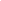                                 ①ร้อยละผลการดำเนินงาน    ② x 100                                ①ตัวบ่งชี้เป้าหมายผลการดำเนินงานคะแนนการประเมินการบรรลุเป้าหมาย5.4 ผลการดำเนินงานหลักสูตรตามกรอบมาตรฐานคุณวุฒิระดับอุดมศึกษาแห่งชาติร้อยละ ........... ร้อยละ ........... ........... คะแนน[บรรลุ/ไม่บรรลุ]รหัส ชื่อวิชาภาคการศึกษาความผิดปกติการตรวจสอบเหตุที่ทำให้ผิดปกติมาตรการแก้ไขรหัส ชื่อวิชาภาค/ปี
การศึกษาเหตุผลที่ไม่เปิดสอนมาตรการที่ดำเนินการหัวข้อที่ขาดสาเหตุที่ไม่ได้สอนวิธีแก้ไขรหัส ชื่อวิชาภาคการศึกษาผลการประเมินโดยนักศึกษาผลการประเมินโดยนักศึกษาแผนการปรับปรุงรหัส ชื่อวิชาภาคการศึกษามีไม่มีแผนการปรับปรุงมาตรฐานผลการเรียนรู้สรุปข้อคิดเห็นของผู้สอน และข้อมูลป้อนกลับจากแหล่งต่าง ๆแนวทางแก้ไขปรับปรุงคุณธรรมจริยธรรมความรู้ทักษะทางปัญญาทักษะความสัมพันธ์ระหว่างบุคลและความรับผิดชอบทักษะการวิเคราะห์เชิงตัวเลข การสื่อสารและการใช้เทคโนโลยีสารสนเทศกิจกรรมที่จัดหรือเข้าร่วมจำนวนจำนวนสรุปข้อคิดเห็น และประโยชน์ที่ผู้เข้าร่วมกิจกรรมได้รับกิจกรรมที่จัดหรือเข้าร่วมอาจารย์บุคลากรสายสนับสนุนสรุปข้อคิดเห็น และประโยชน์ที่ผู้เข้าร่วมกิจกรรมได้รับปัญหาในการบริหารหลักสูตรผลกระทบของปัญหาต่อสัมฤทธิผลตามวัตถุประสงค์ของหลักสูตรแนวทางการป้องกันและแก้ไขปัญหาในอนาคตเชิงปริมาณเชิงคุณภาพตัวบ่งชี้เป้าหมายผลการดำเนินงานคะแนนการประเมินการบรรลุเป้าหมาย6.1 สิ่งสนับสนุนการเรียนรู้........... คะแนน........... คะแนน........... คะแนน[บรรลุ/ไม่บรรลุ]ข้อคิดเห็นหรือสาระจากผู้ประเมินความเห็นของหลักสูตร/
ผู้รับผิดชอบหลักสูตรต่อข้อคิดเห็นหรือสาระที่ได้รับการนำไปดำเนินการวางแผนหรือปรับปรุงหลักสูตรข้อวิพากษ์ที่สำคัญจากผลการประเมินข้อคิดเห็นของคณาจารย์ต่อผลการประเมินข้อเสนอการเปลี่ยนแปลงในหลักสูตรจากผลการประเมิน ………………………………………………ข้อเสนอการเปลี่ยนแปลงในหลักสูตรจากผลการประเมิน ………………………………………………กระบวนการประเมิน ……………………………………………………………………..กระบวนการประเมิน ……………………………………………………………………..ข้อวิพากษ์ที่สำคัญจากผลการประเมินข้อคิดเห็นของคณาจารย์ต่อผลการประเมินข้อเสนอการเปลี่ยนแปลงในหลักสูตรจากผลการประเมิน ……………………………………………ข้อเสนอการเปลี่ยนแปลงในหลักสูตรจากผลการประเมิน ……………………………………………การเปลี่ยนแปลงภายในสถาบัน (ถ้ามี) ที่มีผลกระทบต่อหลักสูตรในช่วง 2 ปีที่ผ่านมาการเปลี่ยนแปลงภายนอกสถาบัน (ถ้ามี) ที่มีผลกระทบต่อหลักสูตรในช่วง 2 ปีที่ผ่านมาแผนดำเนินการกำหนดเวลาที่แล้วเสร็จผู้รับผิดชอบความสำเร็จของแผน/เหตุผลที่ไม่สามารถดำเนินการได้สำเร็จ    แผนการดำเนินงานกำหนดเวลาที่แล้วเสร็จผู้รับผิดชอบ